The influence of phylogeny and life history on telomere lengths and telomere rate of change among bird species: a meta-analysis.Criscuolo F.1‡, Dobson F.S1,2‡ and Q. Schull 3 1 University of Strasbourg, CNRS, IPHC UMR 7178, 67000 Strasbourg, France.2Auburn university, Department of Biological sciences, Auburn, AL, USA3 MARBEC, University of Montpellier, IFREMER, IRD, CNRS, Sète, France ‡ Authors for correspondence (francois.criscuolo@iphc.cnrs.fr, fsdobson@msn.com) Electronic Supplementary Material 3: Cytochrome b sequences > Turdus merula cytochrome b gene, partial cds; mitochondrialGTCACAGGCTTACTACTAGCTATACATTACACAGCAGACACCTCTCTAGCCTTTAACTCAGTCGCCCATATATGCCGAAACGTCCAATTCGGCTGACTAATCCGTAACCTCCATGCAAATGGAGCCTCTCTATTCTTTATCTGCATCTACCTCCACATCGGCCGAGGGTTTTACTACGGCTCATACCTCAACAAAGAGACTTGAAATATCGGAGTTATTCTACTTCTAACCCTAATAGCAACAGCCTTCGTAGGCTACGTACTTCCTTGAGGACAAATATCATTCTGAGGGGCTACAGTAATCACCAACCTATTCTCAGCAATCCCCTACATTGGCCAAACACTAGTAGAGTGAGCTTGAGGGGGATTCTCAGTAGACAATCCTACACTAACACGATTCTTCGCCCTCCATTTCCTCCTCCCATTCGTTATCGCAGGACTCACGCTAGTGCACCTCACCTTCCTACACGAAACAGGATCAAACAACCCCCTAGGAATCCCCGCAGACTGCGATAAAATCCCCTTTCATCCTTACTACTCTACAAAAGACATCCTAGGGTTCGCACTAATGCTCATCCTCCTCGCCTCCCTAGCCCTATTTTCCCCCAATGCACTCGGAGACCCAGAAAACTTCACACCAGCCAACCCACTAACCACACCCCCGCACATCAAACCCGAATGATACTTCCTATTCGCATATGCCATCCTCCGATCCATCCCAAACAAACTAGGAGGGGTGCTAGCACTAGCAGCCTCCGTCCTAGTCCTATTCCTTACCCCACTCCTACACAAATCAAAACTACGCTCAATAACCTTCCGACCCCTATCGCAAATCCTATTTTGAGCCCTAGTAGCCAACCTCCTAATCCTCACTTGAGTAGGGAGCCAACCAGTTGAACACCCATTCATTATCATCGGCCAACTAGCCTCACTCTCCTACTTCACAATCATTCTAGTCCTATTCCCCCTCGCAGCCGTACTAGAAAATAAAA> Gallus gallus jabouillei mitochondrial gene for cytochrome b, partial cdsACACAGCAGACACTTCCCTAGCCTTCTCCTCCGTAGCCCACACTTGCCGGAACGTACAATACGGCTGACTCATCCGGAATCTCCACGCAAACGGCGCCTCATTCTTCTTCATCTGTATCTTCCTTCACATCGGACGAGGCCTATACTACGGCTCCTACCTCTACAAGGAAACCTGAAACACAGGAGTAATCCTCCTCCTCACACTCATAGCCACCGCCTTTGTGGGCTATGTTCTCCCATGGGGCCAAATATCATTCTGAGGGGCCACCGTTATCACAAACCTATTCTCAGCAATTCCCTACATTGGACACACCCTAGTAGAGTGAGGCTGAGGGGGATTTTCAGTCGACAACCCAACCCTTACCGGATTTTTCGCCTTACACTTCCTCCTCCCCTTTGCAATCGCAGGTATTACTATCATCCACCTCACCTTCCTACACGAATCAGGCTCAAACAACCCCCTAGGCATCTCATCCGACTCTGACAAAATTCCATTTCACCCATACTACTCCTTCAAAGACATTCTGGGCTTAACTCTCATACTCACCCCATTCCTAACACTAGCCCTATTCTCCCCCAACCTCCTAGGAGACCCAGAAAACTTCACCCCAGCAAACCCACTAGTAACCCCCCC> jamaicensis Buteo cytochrome b (cytb) gene, partial cds; mitochondrialTACTAACACAAATCATGACCGGCCTCCTACTAGCAACACATTACACCGCCGACACTACCCTAGCCTTCTCGTCCGTAGCCCACACATGCCGAAACGTACAGTACGGCTGACTAATCCGTAACCTACACGCCAATGGAGCATCCTTCTTCTTCATTTGCATCTACCTACACATCGGTCGAGGACTATACTATGGCTCCTACCTATACAAAGAAACTTGAAACACAGGAATTATCCTACTACTCACCCTCATAGCAACTGCCTTCGTAGGCTACGTACTCCCATGAGGCCAAATATCCTTCTGAGGAGCTACAGTCATCACCAATCTATTCTCAGCCATCCCTTACATTGGTCAAACCATTGTAGAATGAGCCTGGGGAGGATTCTCCGTAGATAACCCTACCCTCACTCGATTCTTCGCCCTACATTTCCTACTCCCATTCCTAATCGCAGGCCTCACCTTAATCCACCTTACCTTCCTCCACGAATCCGGCTCAAACAACCCCCTAGGCATCATCTCAAACTGTGACAAAATCCCATTCCACCCCTACTTTTCCCTAAAAGATATCCTAGGCTTCATACTAATGTTACTCCCACTAACAACTTTAGCCCTATTCTCACCTAACCTGCTAGGAGACCCAGAAAACTTCACCCCAGCAAACCCCCTAACCACTCCTCCACATATCAAGCCAGAATGATATTTTCTATTCGCATACGCCATTCTACGCTCAATCCCTAACAAATTAGGAGGAGTATTAGCCTTAGCCGCCTCCGTCCTAATCCTATTCCTGATCCCCTTTCTCCACAAGTCCAAACAGCGCACAATAACCTTCCGACCCATCTCCCAACTTCTATTCTGAACCCTAGTTGCCAACCTCCTCATTCTCACATGAATCGGTAGCCAACCAGTAGAACACCCATTCATCATCATTGGCCAACTAGCCTCCCTTACCTACTTTCTCATCCTTCTAGCCCTTTTCCCCCTAACCGGAGCTCTAGAAAACAAGCTCCTAAACCACTAA> Buteo swainsoni voucher UMMZ DM-11 cytochrome b (cytb) gene, partial cds; mitochondrialTAACACAAATCATGACCGGCCTCCTACTAGCAACACACTACACCGCCGACACTACTCTAGCCTTCTCGTCCGTAGCCCACACATGCCGAAACGTACAGTACGGCTGACTGATCCGCAACCTACATGCCAACGGAGCATCCTTCTTCTTCATCTGCATCTACCTACACATCGGTCGAGGACTATACTATGGCTCCTACCTATACAAAGAAACTTGAAACACAGGGATTATCCTACTACTTACCCTCATAGCAACTGCCTTCGTAGGCTACGTACTCCCATGAGGCCAAATATCCTTCTGAGGAGCTACAGTCATCACCAATCTATTCTCAGCCATCCCTTACATCGGACAAACCATTGTAGAATGGGCCTGAGGAGGGTTCTCCGTAGACAACCCTACCCTCACCCGATTCTTCGCCCTACACTTCCTACTCCCATTCCTAATCGCAGGCCTCACCTTAATCCACCTTACCTTCCTCCACGAATCCGGCTCAAACAACCCCCTAGGCATCATCTCAAACTGTGACAAAATCCCATTCCACCCCTACTTTTCTCTAAAAGACATCCTAGGCTTCATACTAATACTACTCCCACTAACAACTTTAGCCCTATTCTCACCTAACCTGCTAGGAGACCCAGAAAACTTCACCCCAGCAAACCCCCTAACCACTCCACCACATATCAAACCAGAGTGATACTTCCTATTCGCATACGCTATTCTACGCTCAATCCCTAACAAATTAGGAGGAGTATTAGCCCTAGCCGCCTCCGTCCTAATTCTATTCCTAATCCCCTTTCTCCACAAATCCAAACAACGCACAATAACCTTCCGACCCATCTCCCAACTTCTGTTCTGAACCCTAGTTGCCAACCTCCTCATTCTCACATGGATCGGCAGCCAACCAGTAGAACACCCATTCATCATCATTGGCCAACTAGCCTCCCTCACCTACTTCCTCATCCTTCTAGCCCTTTTCCCCCTAACTGGAGCTCTAGAAAACAAACTCCTCAACCACTAA> Meleagris gallopavo mitochondrion cytochrome b gene, complete cdsATGGCACCCAATATCCGAAAATGACACCCCCTATTAAAAACAATCAACAACTCATTAATCGACCTCCCAACCCCATCCAACATCTCCGCTTGATGAAACTTCGGCTCCCTACTAGCAGTATGCCTCATCACTCAAATCTTAACCGGCCTCCTACTAGCCATACATTACACTGCAGACACCACTCTTGCATTCTCTTCTGTGGCCTACACATGCCGAAACGTACAATACGGTTGACTCCTCCATAACCTCCATGCGAATGGGGCCTCATTCTTCTTCATCTGCATCTTCCTACACATTGGACGCGGCCTATATTATGGTTCGTACCTATATAAAGAAACCTGAAATACAGGAGTAGTCTTACTTCTCACCCTCATAGCAACAGCCTTTGTAGGCTATGTCCTTCCATGGGGACAAATATCATTCTGAGGGGCTACCGTCATCACAAACCTATTCTCAGCAATCCCCTACATCGGACAAACCCTAGTAGAGTGAGCCTGAGGGGGATTCTCAGTAGACAACCCAACCCTTACCCGATTCTTCGCCCTCCACTTCCTCCTGCCCTTCGTAATCGCAGGAATTACAATCATTCACCTCATATTTCTGCACGAATCAGGCTCAAACAATCCTCTTGGCATCTCATCAAACGCTGACAAAATCCCATTCCACCCCTACTACTCTATCAAAGACATCCTAGGTCTAACAATCATACTAACCCCCTTACTCACATTAACCCTATTCTCACCTAACCTCTTAGGAGACCCAGAAAACTTTACCCCAGCAAATCCACTAGTAACCCCCCCACACATTAAACCAGAGTGATACTTTCTATTTGCCTACGCAATCCTACGCTCAATCCCAAACAAACTTGGAGGTGTCCTAGCCTTAGCAGCATCAGTACTCATTCTTCTCCTTATCCCCTTCCTTCATAAATCTAAACAACGGGCAATAACATTCCGGCCACTCTCACAAACCTTATTCTGACTCTTAGTAGCAAACCTCCTCATCCTAACCTGAGTAGGAAGCCAACCAGTAGAACACCCATTCATCATCATTGGCCAAATAGCATCCCTTTCCTACTTCACTATCTTACTAATCCTCTTCCCCTTAATCGGAGCCCTAGAAAACAAAATACTCAACCTCTAA> Chrysolophus pictus cytochrome b (cytb) gene, partial cds; mitochondrialGGAGTCGTCCTACTCCTCACACTCATAGCAACCGCCTTTGTAGGGTACGTCCTCCCATGAGGACAAATATCATTTTGAGGAGCTACCGTCATCACAAACCTATTCTCAGCAATCCCTTACATCGGACAGACCCTAGTAGAATGAGCCTGGGGAGGATTCTCAGTTGACAACCCAACCCTCACCCGATTCTTCGCCCTACACTTCCTCCTTCCCTTCATAATTGCAGGAATTACCATCACCCATCTCATATTTCTACACGAATCAGGCTCAAACAACCCCCTAGGCATCTCATCTAACTCCGACAAAATCCCATTCCACCCATACTACTCCCTCAAAGATATCCTAGGCCTAGCACTTATACTTACCCCATTTCTCACACTCGCCCTATTCTCCCCAAACCTTCTAGGCGACCCAGAAAACTTTACCCCAGCAAACCCATTA> Colinus virginianus cytochrome b (cytb) gene, complete cds; mitochondrialATGGCCCCCAACATCCGAAAATCCCACCCATTACTAAAAATCATTAATAACTCCCTAATTGACCTCCCCACCCCATCCAATATCTCTGCCTGATGAAACTTCGGCTCCCTGCTAGCAATATGCCTAATAACCCAAATCATCACCGGACTACTCCTAGCCACACATTACACTGCAGACACAACCCTAGCTTTCTCTTCAGTCGCCCACACATGTCGAAACGTCCAATACGGATGACTCATCCGCAATCTACATGCAAACGGCGCCTCAATATTCTTCATCTGCATCTACCTACACATTGGACGAGGAATCTACTATGGCTCCTACCTCTACAAAGAAACATGAAACACAGGAGTAATCCTTCTTCTGACACTTATAGCAACCGCCTTCGTGGGCTACGTACTCCCATGAGGGCAAATATCCTTCTGAGGAGCTACCGTCATCACCAACCTATTCTCAGCTATTCCGTACATTGGACAAACCCTGGTAGAATGGGCTTGAGGGGGATTCTCAGTCGACAACCCAACCCTAACCCGATTCTTCGCCCTAAACTTCCTCCTCCCTTTTGCATTGGCAGGAATNACCATCATTCACCTAACATTTCTTTACGAATTAAGCTCAAACAAACCCCTAGGAATTTCTTCAAACTCTGACAAAATCCCCTTCCACCCATACTACTCCCTTAAAGACATCCTAGGACTAACCCTCATAATCACCCCCCTACTCACACTAGCCCTATTCTCACCCAACCTATTAGGCGACCCAGAGAACTTCACCCCAGCTAACCCCCTATCAACACCCCCCCACATCAAACCAGAATGATACTTCCTATTCGCCTATGCCATCCTCCGATCTATCCCAAACAAACTCGGAGGTGTACTAGCCTTAGCAGCTTCAGTACTTATCCTTCTTCTAATTCCATTCCTACACAAATCCAAACAACGAACCATAACATTCCGCCCCCTATCCCAAATCCTATTCTGACTCCTAGCCGCCAACCTACTAATCCTCACCTGAGTCGGCAGCCAACCAGTAGAACACCCATTCATCATCATTGGTCAATTAGCATCATTCTCATACTTCACCACCCTCCTAATCCTCTTCCCCATTATCGGAACCCTAGAAAACAAAATACTCAACTACTAA> Haliaeetus leucocephalus cytochrome b (cytb) gene, partial cds; mitochondrialTCTGCCTACTAACACAAATCCTGACCGGCCTCCTACTAGCAACACACTACACCGCAGATACCTCCCTAGCCTTTTCATCCGTAGCCCATACATGTCGAAACGTACAGTATGGCTGACTAATCCGCAACCTACATGCCAACGGAGCATCTTTCTTCTTCATCTGCATCTACCTACACATTGGCCGAGGGCTATATTATGGCTCATACCTATATAAAGAAACTTGAAACACAGGAATCATTCTATTACTCACCCTCATGGCAACTGCCTTCGTAGGCTACGTACTTCCATGAGGCCAGATATCCTTCTGAGGAGCCACAGTCATCACCAATTTATTCTCAGCCATCCCATACATCGGACAAACCATCGTAGAATGAGCCTGAGGGGGATTTTCCGTAGACAACCCCACCCTCACTCGATTCTTTGCCCTACACTTCCTACTCCCATTTCTAATCGCAGGCTTCACCCTAATCCACCTTACCTTCCTCCACGAATCCGGTTCAAACAACCCCCTAGGTATCATCTCAAACTGTGACAAAATTCCATTCCACCCATACTTCTCCCTAAAAGATATCCTAGGATTTACACTAATGCTACTCCCACTAATAACCTTAGCCCTATTCTCACCTAACCTGTTAGGAGACCCGGAAAACTTCACCCCAGCAAACCCCCTAGCCACACCACCCCATATCAAACCGGAATGATACTTCCTATTCGCATACGCCATCCTACGCTCAATCCCAAACAAACTAGGAGGAGTACTAGCCCTAGCTGCCTCCGTACTAATTCTATTCCTAGTCCCCTTTCTTCACAAGTCCAAACAACGAACCATAACCTTTCGACCCTTCTCCCAACTACTATTCTGAACCCTAATCGCTAATCTCCTCATTCTCACGTGAATCGGAAGCCAACCAGTAGAACACCCATTCATTATCATTGGCCAAGTAGCCTCCCTTACCTACTTCCTCATCCTTCTAGCCCTCTTCCCCCTAACTGGAGCCCTAGAAAACAAACTTCTCAACCACTAA> Falco sparverius cytochrome b (cytb) gene, mitochondrial gene encoding mitochondrial protein, complete cdsATGGCACCCAACATTCGAAAATCACACCCCCTAATAAAAATAATCAACAACTCCCTAATTGACCTCCCCACCCCACCCAACATCTCCATATGATGAAACTTCGGATCCTTACTAGGAGTCTGTCTAGCCACCCAAATCCTAACTGGCCTACTACTAGCCATACACTACACAGCAGACACAACACTGGCCTTCTCATCTGTTGCCCACACATGCCGAAACGTGCAGTACGGATGGTTGATCCGTAACCTACATGCCAACGGAGCATCACTATTCTTCATCTGCATTTACATACACATCGGACGAGGAATCTACTACGGCTCTTATTTATACAAAGAAACCTGAAACACAGGAATCATCCTCCTACTCACCCTAATAGCCACAGCCTTCGTCGGCTATGTGTTACCCTGAGGACAAATGTCATTCTGAGGAGCCACAGTCATTACCAACCTATTCTCAGCAATCCCATATATCGGCCAAACCCTAGTCGAATGGGCCTGAGGAGGATTCTCAGTAGACAACCCAACACTAACCCGCTTCTTCGCCTTACACTTCCTCCTACCATTCCTAATCGCAGGGCTTACCTTAATCCACCTCACCTTCCTACATGAATCAGGTTCCAACAACCCCCTAGGAGTCACATCAAACTGTGACAAAATCCCATTCCACCCCTACTACTCTCTCAAAGACCTCCTAGGTTTTATGCTCATACTCCTGCCCCTAATAGCCCTAGCCCTATTCACCCCAAACCTGCTAGGAGACCCAGAAAACTTCACACCAGCGAACCCCCTAGTCACCCCACCACACATCAAACCAGAATGATACTTCCTATTTGCCTACGCTATTCTACGCTCAATTCCCAACAAATTAGGCGGAGTCTTAGCACTAGCCGCCTCCGTATTAATCCTGTTCCTTAGCCCGCTACTACATAAATCCAAACAACGTACAATAACCTTCCGCCCTCTATCCCAATCACTATTCTGACTCCTAGTCACCAACCTACTCATCCTAACCTGAGTAGGAAGCCAACCCGTTGAACACCCATTCATTATCATCGGCCAACTTGCCTCCCTCTCCTACTTTACAATTCTCCTAATTCTCTTTCCCCTCGCTGGAGCCTTAGAAAACAAAATCCTCAACTACTAA> Amazona amazonica voucher USNM B12700 cytochrome b (CYTB) gene, partial cds; mitochondrialACACAAATTCTAACAGGCTTACTCCTAGCCGCCCACTACACCGCAGACACCTCTCTAGCTTTCTCATCCGTAGCCAACACATGCCGAAACGTACAGTACGGCTGACTAATCCGCAACCTTCACGCAAATGGAGCCTCACTCTTCTTCATCTGCATCTACCTGCATATCGCCCGAGGCTTCTACTACGGCTCATACCTGTATAAAGAAACCTGAAACACAGGAGTCGTCCTTCTCCTCACCCTCATAGCAACAGCCTTCGTGGGATACGTCTTACCATGAGGCCAAATATCATTCTGGGGGGCTACAGTCATCACAAACCTATTCTCTGCCATCCCCTACATCGGACAAACCCTAGTAGAATGAGCCTGAGGGGGATTCTCCGTAGACAACCCCACCTTAACCCGATTTTTCGCTCTACACTTCCTCCTCCCATTCATGATCACCAGCCTAGTCCTTATCCACCTAACCTTCCTACACGAGTCGGGGTCAAATAACCCCCTAGGCATTCCATCAAACTGTGACAAAATCCCATTCCATCCCTACTTCTCCCTAAAAGACCTTCTAGGATTCATAATCATACTTCTCCTACTCTCCACCCTCGCTCTATTCTCCCCTAACCTACTAGGGGATCCCGAAAACTTCACCCCAGCAAATCCCCTAGTAACTCCCCCACACATCAAACCAGAATGATACTTCCTATTCGCATATGCAATCCTACGCTCAATTCCCAACAAACTGGGAGGAGTCCTAGCCCTAACTGCCTCCGTACTAATCCTGCTTCTAAGCCCCCTTCTCCACAAATCCAAACAACGAACCATGGCCTTCCGCCCCATCTCCCAACTCCTATTCTGAGCCCTAGCCGCCAACC> Grus antigone cytochrome b (cytb) gene, partial cds; mitochondrialCTCTTCTCAGCCGTCCCCTACATCGGCCAAACCCTTGTAGAATGAGCTTGAGGGGGCTTCTCAGTAGACAATCCCACATTAACTCGATTCTTCACTTTACACTTCCTCCTTCCATTCATAATCATAGGCCTCACCCTAATCCACCTCACCTTCCTTCACGAATCCGGCTCAAACAACCCCCTAGGCATCGTATCAAACTGCGATAAAATCCCATTCCACCCCTACTTTTCCTTAAAAGATATCCTAGGATTCACACTCATACTACTTCCACTCATAACCCTAGCCCTATTCTCACCAAACCTACTAGGAGACCCAGAAAACTTCACCCCAGCAAACCCCCTAGTCACACCTCCTCATATCAAGCCAGAATGATACTTTTTATTTGCATACGCCATCCTACGATCAATCCCTAACAAACTAGGAGG> Accipiter gentilis mitochondrial cytb geneGGCTCCCTCCTAGGAATCTGTCTACTAACACAAATCCTAACCGGCCTACTACTAGCAACACACTACACCGCGGACACCACCCTAGCCTTCTCATCCGTAGCCCATACATGCCGAAACGTACAATACGGCTGACTAATCCGCAATCTGCATGCTAACGGAGCATCCTTCTTCTTCATTTGCATCTACTTCCACATCGGCCGAGGACTTTACTATGGCTCATACCTCTACAAAGAAACCTGAAACACAGGCATCATTCTCCTTCTAACCCTCATAGCAACCGCCTTCGTAGGCTACGTNCTCCCATGAGGCCAAATATCCTTCTGAGGAGCTACAGTNATCACCAATCTATTCTCAGCCATCCCCTACATTGGACAAACCATCGTAGAGTGAGCCTGAGGAGGATTCTCCGTAGACAACCCCACCCTCACCCGATTCTTCGCCCTACACTTCCTACTCCCATTCCTAATCGCAAGCCTCACCCTAATTCACCTTACCTTCCTCCACGAATCAGGCTCAAACAACCCCCTAGGTATCATTTCAAACTGCGACAAAATCCCCTTCCACCCGTACTTTTCCCTAAAAGACNNCTTAGGCTTCCTACTAATATTACTCCCACTAACAACCCTAGCACTATTCTCCCCCAACCTTCTAGGAGACCCAGAAAATTTCACCCCTGCAAACCCCCTAACTACACCTCCACATATTAAGCCAGAATGATATTTCCTATTCGCATACGCTATCCTACGCTCAATCCCAAACAAACTAGGAGGAGTACTAGCCCTAGCCGCCTCTGTATTAATTCTGTTCCTAATCCCCTTTCTACATAAATCCAAACAACGCACAATAACCTTTCGGCCCTTCTCCCAAATTCTATTCTGAACCCTAATTGCCAACCTCCTAATCCTCACATGAATCGGTAGTCAACCAGTAGAACACCCCTTTATTATTATTGGCCAACTAGCTTCCCTTACATACTTCTCCATCCTCTTAGCCCTCTTCCCACTAACCGGAGCCCTAGAAAACAAA> coerulescens Aphelocoma cytochrome-b gene, mitochondrial gene encoding mitochondrial protein, complete cdsATGGCCCTAAATCTACGCAAAACCCACCCCCTACTAAAAATCGTCAATGACTCCTTAATTGACCTTCCCACTCCATCAAACATTTCAGCTTGATGAAACTTCGGATCTCTACTAGGCATCTGCCTAATCACACAAATCATCACAGGTCTACTGCTAGCCATACACTACACAGCAGATACCTCCCTTGCTTTTACATCCGTAGCCCACATGTGCCGAAACGTACAATTCGGATGACTAATCCGCCACCTACATGCAAACGGAGCTTCCTTCTTCTTCATCTGTATTTACTTACATATCGGCCGAGGATTCTATTATGGTTCCTACCTAAACAAAGAAACCTGAAACATCGGAGTAATCCTCCTACTAACCCTGATAGCAACTGCTTTCGTAGGATACGTCCTGCCCTGAGGACAAATATCTTTCTGAGGTGCCACAGTCATCACCAACCTCTTTTCAGCAATTCCATACGTCGGACAAACACTAGTAGAATGACTCTGAGGAGGATTTTCAGTAGACAACCCTACACTAACTCCCCTCTTTGCCCTCCACTTTCTACTTCCCTTTGTAATCGCAGGCCTAACACTAGTCCATCTAACCTTCCTGCATGAAACCGGATCAAACAATCCACTGGGAATCCCCTCAGACTGCGATAAAATCCCATTCCAGCCCTACTACTCCATTAAAGACCTACTAGGATTTGTACTAATACTAACACCACTCATTGCTATAGCACTATTCGCCCCAAACTTCCTAGGAGACCCTGAAAATTTCACGCCCGCCAACCCCCTAGTTACACCCCCACATATCAAACCAGAATGATATTTCCTATTTGCATATGCCATTCTACGATCCATTCCAAACAAATTAGGAGGAGTCCTAGCCCTAGCTGCCTCAGTCCTAGTCCTATTCCTTATCCCCCTACTACACATCACCAAACAACGCTCAATAACTTTCCGCCCTCTATCCCAAATGTTATTTTGAACCCTAGTCGCAGATCTACTCATCCTAACATGAGTCGGAAGCCAACCAGTCGAACATCCATTCATCATTATTGGTCAACTAGCCTCCCTTGCCTACTTCACAATCATTCTAGTCTTATTCCCCATCGTAAGCGCACTAGAAAACAAAATACTCAACCTCTAA> Aphelocoma ultramarina ultramarina isolate MEJA3 cytochrome b (CYTB) gene, partial cds; mitochondrialTTATTACAGGCCTACTGCTAGCTATACACTATACAGCAGATACCTCCCTCGCTTTTACATCTGTAGCCCACATATGCCGAAACGTCCAATTCGGATGACTGATCCGCAACCTACATGCAAACGGAGCTTCATTCTTCTTCATCTGCATTTACCTACACATCGGCCGAGGATTCTACTATGGTTCCTACCTAAACAAAGAAACCTGAAACATTGGAGTAATCCTTCTACTAACCTTAATAGCAACCGCTTTCGTAGGATATGTCCTACCCTGAGGACAAATATCCTTCTGAGGCGCTACAGTCATCACCAACCTCTTCTCAGCAATCCCATACGTCGGACAGACATTAGTAGAATGACTCTGAGGAGGATTTTCAGTAGACAACCCTACATTAACCCGATTTTTTGCCTTCCACTTCCTTCTTCCCTTCGTAATCGCAGGCTTAACACTAGTCCATCTAACCTTCCTGCACGAAACCGGATCAAATAACCCACTAGGAATCCCCTCAGACTGCGATAAAATTCCATTCCACCCCTACTACTCCATCAAAGACCTATTAGGATTCGCACTAATACTAATCCCACTTATCACCCTGGCACTATTTGCCCCAAACTTCCTAGGAGACCCCGAAAATTTCACGCCCGCCAACCCTCTGGCTACACCCCCTCATATCAAACCAGAATGATACTTCCTATTTGCATATGCCATCCTCCGATCTATCCCAAATAAATTAGGAGGTGTCCTGGCCCTGGCTGCCTCAGTCCTAGTTCTATTCCTCATTCCCCTATTACACGTCTCCAAACAACGATCAATAACTTTCCG> Cepphus grylle cytochrome b gene, mitochondrial gene encoding mitochondrial protein, partial cdsCTTTGGATCCCTACTAGGCATTTGCCTACTAACACAAATCCTCACAGGACTTCTACTAGCCACACATTACACCGCAGACACAACCCTAGCCTTCTCATCCGTTGCCCACACCTGCCGAAATGTTCAATATGGCTGACTAATCCGAAACCTCCATGCAAACGGAGCATCATTCTTCTTCATCTGCATCTACCTCCACATTGGACGAGGATTCTACTACGGCTCATACTTAAACAAAGAAACCTGAAACACAGGCGTCATCCTCCTTTTAACCCTAATAGCAACAGCCTTCGTAGGATATGTCCTACCATGAGGCCAAATATCATTCTGAGGAGCTACAGTCATCACTAACCTATTCTCAGCAATCCCATACATCGGCCAAACTCTTGTAGAATGAGCATGAGGTGGTTTCTCAGTAGACAACCCAACACTAACCCGATTCTTTGCACTTCACTTCCTTCTCCCATTCATAATTGCAGGTCTCGCCCTAATCCACCTTACCTTCCTCCACGAATCTGGATCAAACAACCCACTAGGAATCCTATCAAACTGTGACAAAATCCCATTCCATCCCTACTTCTCGCTAAAAGACATCCTAGGATTCATCATCATATTCCTTCCACTAACAACCCTAGCCCTATTCTCACCCAATCTACTAGGCGACCCAGAAAACTTCACCCCCGCAAACCCCCTAATTACACCTCCACATATCAAACCAGAATGATATTTCCTATTTGCATACGCCATCCTACGTTCAATCCCCAATAAACTAGGAGGAGTATTAGCCCTAGCAGCCTCCGTACTAGTACTATTCTTAACACCTCTGCTCCACAAATCCAAACAACGCGCAATAACCTTCCGTCCCCTCTCACAACTCTTATTCTGAACTCTAGTCACCAACCTCTGTATTCTCACATGAGTAGGCAGCCAACCCGTAGAACACCCATTCATCATCATCGGACAACTAGCCTCCCTCACTTACTTCACTATCCTACTGCTCCTATTCCCTATCATCGGAGCCCTAGAAAACAAAATACTCAACTACTAA> Fulmarus glacialis partial mitochondrial cytb gene, isolate 1TTCGGATCCCTCTTAGGTATCTGCCTATTAACCCAAATCCTAACCGGTCTATTACTAGCCATACACTACACTGCTGACACAACCTTAGCCTTCTCATCCGTTGCCCACACATGCCGAAACGTACAGTACGGCTGACTCATTCGAAATCTACATGCAAACGGAGCCTCATTCTTTTTCATCTGCATTTACCTACATATTGGACGAGGATTCTACTATGGCTCCTACCTTTACAAAGAAACCTGAAACACAGGAATTATCCTTCTACTCACCCTCATAGCAACCGCCTTCGTAGGATATGTCCTACCTTGAGGCCAAATATCATTCTGAGGGGCCACAGTAATCACTAATCTATTCTCAGCCATTCCCTATATTGGCCAAACCCTCGTAGAATGAGCCTGAGGAGGATTTTCGGTAGATAATCCCACACTAACCCGATTCTTTGCCCTACACTTCCTCCTTCCCTTTGCAATTGCAGGGCTTACCCTAATCCACCTTACCTTCCTTCACGAATCAGGCTCAAACAACCCCCTAGGCATCGTATCAAACTGTGACAAAATCCCATTCCACCCCTACTTCACCCTAAAAGACATCCTAGGTTTCACACTCATATTCCTTCCACTAACATCCCTAGCCCTATTCTCCCCCAATCTACTGGGAGACCCAGAAAACTTTACTCCCGCAAACCCACTAGTCACACCTCCCCATATCAAACCAGAGTGGTACTTCTTATTCGCATATGCCATCCTACGCTCAATCCCCAACAAATTAGGCGGAGTATTAGCTTTAGCTGCCTCCGTACTAGTCATATTCCTATCCCCATTTCTCCATAAAGCCAAACAACGAACAATAACCTTCCGCCCCCTCTCCCAACTACTATTTTGAATCCTAGTCACTAACCTATTCATCCTAACATGAGTAGGAAGCCAACCAGTAGAACATCCATTCATCATCATCGGCCAACTAGCCTCCATCACCTACTTTACTATCCTCCTAATCCTCTTCCCTATCATCGGAGCCCTAGAAAACAAAATACTTAACTTC> Haematopus ostralegus cytochrome b (cytb) gene, complete cds; mitochondrialATGGCCCCAAACCTACGTAAATCCCACCCCCTACTCAAAATAATCAACAGCTCCCTAATCGACCTACCTACACCCCCAAACATCTCTGCTTGATGAAACTTTGGATCACTACTAGGCATCTGCTTAATGACACAAATCCTAACAGGCCTATTACTAGCCATACACTACACCGCAGATACAACCCTAGCCTTCTCCTCCGTTGCTCACACATGCCGAAACGTCCAATACGGGTGACTAATCCGCAACCTACATGCAAACGGAGCCTCATTCTTCTTCATCTGCATCTACCTACACATCGGACGAGGCTTCTACTATGGCTCGTACCTATACAAAGAAACCTGAAATACAGGTGTAATCCTCCTCCTGACCCTAATAGCCACCGCCTTCGTAGGCTATGTCCTACCATGAGGGCAAATATCATTCTGAGGGGCTACAGTCATCACCAACCTATTCTCAGCTATTCCATACATCGGGCAAACCCTTGTAGAATGGGCATGAGGAGGATTCTTCGTAGACAACCCAACACTGACCCGATTCTTTGCCCTACACTTCCTCCTCCCATTCTTAATCGCAGGCCTTACCCTAATCCACCTCACCTTCCTCCATGAATCGGGCTCAAATAACCCCTTGGGCATCGTATCAAACTGTGACAAAATTCCATTCCACCCATACTTCTCCATAAAAGATATCCTAGGGTTCATCCTAATACTCCTCCCACTAATAACCCTAGCTATATTCTCACCCAACCTGCTAGGAGACCCAGAAAACTTCACGCCAGCAAACCCACTAGTTACACCCCCCCACATCAAACCAGAATGATACTTCCTATTTGCATATGCAATCTTACGCTCAATCCCTAACAAACTAGGAGGTGTACTAGCACTAGCCGCCTCAGTACTAGTTCTCTTCCTCACCCCTCTCCTCCATAAGTCCAAACAACGCACAATAGCATTCCGTCCCATCTCACAGCTACTATTCTGAATCCTGGTCGCCAACCTCATCATCCTAACATGAGTAGGCAGCCAACCAGTAGAACACCCATTCATCATCATTGGCCAACTAGCCTCCATCACCTACTTCACCATCCTCCTACTCCTCTTTCCCATCACTGGAGCCCTAGAGAACAAAATACTCAACTACTAA> Lonchura striata cytochrome b (cytb) gene, partial cds; mitochondrialATTTGTCTAATTACCCAAATTGTAACAGGCCTGCTGCTAGCAACACACTACACAGCAGACACCTCCCTAGCTTTCGCCTCAGTAGCCCACATATGCCGAGATGTACAATTTGGCTGACTAATCCGAAACCTCCACGCAAACGGCGCCTCCTTCTTCTTCATCTGCATCTACCTTCACATCGGCCGAGGAATCTACTACGGCTCATATCTAAACAAAGAGACCTGAAACATCGGAGTCATTCTCCTCCTAACCCTCATAGCAACTGCCTTCGTAGGATATGTACTACCCTGAGGACAAATATCCTTCTGAGGAGCCACAGTAATCACAAACCTACTCTCAGCCATCCCCTACATCGGCCAAACATTAGTAGAATGAGCCTGAGGAGGATTCTCAGTAGACAACCCTACACTAACACGATTCTTCGCCCTCCACTTCCTACTTCCATTCGTCATCGCAGGACTCACACTAGTACACCTCACCTTCCTGCACGAAACAGGCTCAAACAACCCATTAGGAATCCCATCAGACTGTGACAAAATCCCCTTCCACCCATACTACACCACAAAAGACATCCTAGGCTTCGCACTAATACTCTCCCTGCTAGCCTCACTAGCTTTATTCTCCCCCAACCTACTAGGAGACCCAGAAAACTTCACCCCCGCCAACCCCCTAGTAACACCTCCACACATCAAACCTGAATGATACTTCCTATTCGCCTACGCCATTCTACGATCCATCCCCAACAAACTAGGAGGAGTCCTAGCCCTAATAGCTTCAATCCTAGTTCTATTCCTACTTCCCCTACTCCACACATCCAAACTACGATCAATAACATTCCGACCACTCTCCCAAATCCTATTCTGAACCCTAGTCGCCAACGTCCTAGTTCTCACATGAGTAGGCAGCCAACCAGTAGAACACCCATTCATTATCATTGGCCAACTAGCCTCACTCTCATACTTCACAATTATCCTAATTTTATTCCCCCTCACAGCCATCCTAGAGAATAAAATACTGAAACTATAA> Parus major cytochrome b (cytb) gene, complete cds; mitochondrialATGGCTCCCAACCTTCGTAAAAACCACCCCCTACTAAAAATCATCAACGACTCCCTAATCGACCTCCCCACTCCTTCCAACATTTCCGCCTGATGGAACTTCGGATCACTCCTAGGCATCTGCCTAGTAACTCAAATCATCACCGGCCTACTACTAGCCATACACTACACAGCAGACACCACACTAGCCTTCTCCTCCGTAGCCCACACCTGCCGAAACGTCCAATTCGGCTGACTCATCCGAAACCTCCACGCAAACGGAGCCTCCTTCTTCTTCATCTGCATCTACTTCCACATCGGTCGAGGAATCTACTACGGGTCCTACCTAAACAAAGAAACCTGAAACATCGGAGTTATCCTACTCCTAGCCCTCATAGCAACCGCCTTCGTAGGATATGTACTACCTTGAGGACAAATATCCTTCTGAGGCGCCACAGTAATCACAAACCTATTCTCAGCAATCCCGTACATCGGCCAAACACTAGTTGAATGAGCCTGAGGCGGCTTCTCAGTAGACAACCCAACCCTAACCCGATTCTTCGCCCTACACTTCCTGCTACCCTTTGTTATCGCAGGCCTAACACTAGTCCACCTCACCTTCCTCCACGAAACAGGATCCAACAACCCCCTAGGAATCCCCTCAGACTGTGACAAAATCCCATTCCACCCATACTACTCCACAAAAGACATCCTAGGCTTTGCACTAATACTCATCCTCCTTGTAACCCTAGCCCTATTCTCACCCAACCTCCTAGGAGATCCAGAAAACTTCACCCCAGCAAACCCCCTATCCACCCCCCCTCACATTAAACCCGAATGATACTTGCTATTTGCCTATGCCATCCTCCGCTCCATTCCCAACAAACTAGGAGGAGTCCTCGCCCTAGCTGCCTCCGTCCTAGTTCTATTCCTAATACCCCTACTTCACACATCTAAACAACGTTCAATAACCTTCCGCCCCCTGTCCCAAATCCTATTCTGAACCCTAGTCGCCAACCTCCTCGTTCTAACCTGAGTAGGGAGCCAACCAGTCGAACATTCCTTCATCATCATCGGGCAACTAGCCTCCCTATCATACTTCACAATTATCCTAGTCCTATTCCCCCTTGCTGCTATACTAAAAAACAAGATCCTCAAACTTTAA> Passerculus sandwichensis cytochrome b (cytb) gene, complete cds; mitochondrialATGGCCCCCAACCTTCGTAAAAACCACCAAATCCTCAAAATCATCAATAACGCCCTCATCGATCTCCCGACACCATCAAACATCTCAGTATGATGAAACTTCGGGTCACTACTGGGCGTCTGCCTAATTACTCAAATCATTACAGGTCTCCTGCTAGCCATGCATTACACAGCAGACACTAGCCTAGCCTTCTCCTCCGTCGCCCACATATGCCGAGACGTACAATTCGGCTGACTCATCCGCAACCTCCACGCAAACGGAGCCTCCTTCTTCTTCATCTGCATCTACCTACATATCGGCCGAGGCATCTACTACGGTTCATACTTAAACAAAGAAACCTGAAACATCGGAATTATCCTTCTCCTGGCCCTCATAGCAACCGCTTTCGTAGGATACGTCCTCCCATGAGGCCAAATATCCTTCTGAGGAGCCACCGTCATCACAAACCTATTCTCAGCCATCCCCTACATCGGACAAACACTAGTCGAATGAGCCTGAGGCGGATTCTCCGTTGACAACCCCACACTCACCCGATTCTTCGCCCTCCACTTCCTCCTCCCCTTCCTGATCGTAGGCATCACCCTCGTCCATCTCACATTCCTCCACGAAACAGGCTCAAACAACCCACTAGGCATCCCCCCAGACTGCGACAAAATCCCTTTCCACCCATACTACACTATCAAAGACATCCTAGGGTTCGTACTAATACTCTCCCTACTAGTCGCACTAGCCCTATTCTCTCCCAACCTCCTAGGCGACCCAGAAAACTTCACCCCCGCCAACCCACTAGTCACCCCTCCCCACATCAAACCCGAATGATACTTCCTATTTGCCTACGCCATCCTCCGATCCATCCCGAACAAACTAGGAGGCGTACTAGCCCTAGCCGCCTCAATCCTTGTCCTATTCCTCCTTCCACTGCTACATACATCAAAACTACGATCAATAACTTTCCGTCCCCTTTCACAAATCCTATTCTGAACCCTAGTCGCCAACGTCCTCATCCTCACTTGAGTAGGCAGCCAACCAGTAGAACACCCCTTCATCATCATCGGCCAGCTAGCCTCATTCACGTACTTCACAATCATTCTAGTCCTATTCCCCCTTGCGGCCCTCCTAGAAAACAAGATACTTAAACTCTAA> Philomachus pugnax cytochrome b (cytb) gene, partial cds; mitochondrialTTCGGGTCACTTTTAGGCATCTGCCTCGCAACGCAAATCCTAACCGGTCTCCTACTCGCCATGCACTATACCGCAGACACAACTCTAGCCTTCTCATCCGTCGCCCACACATGTCGAAACGTACAGTATGGCTGACTTATTCGTAACTTACATGCAAACGGAGCCTCATTCTTTTTTATTTGCATCTACCTCCACATCGGACGAGGCTTTTACTACGGCTCATACCTGTATAAAGAAACATGAAACACAGGAGTCATCTTACTCCTAACCCTTATAGCAACTGCTTTCGTAGGATATGTTCTCCCATGAGGACAAATATCCTTCTGAGGGGCTACAGTCATCACCAATTTATTCTCAGCAATCCCCTACATCGGCCAAACCCTAGTAGAATGGGCATGAGGTGGCTTCTCAGTAGATAACCCAACACTAACTCGATTCTTCGCCCTCCACTTCCTACTTCCATTCATAATCGCAGGCCTCACCCTAATCCACCTCACCTTCCTACACGAGACCGGCTCAAATAATCCACTAGGTATTGTATCAAACTGCGACAAAATCCCATTCCACCCTTACTTCTCACTCAAAGACATCCTAGGGTTCATTATTATATTCCTGTTCCTACTAACTCTCGCCCTATTCTCCCCCAACCTACTAGGAGACCCAGAAAACTTCACTCCAGCGAACCCCCTAGTCACACCCCCACACATTAAACCCGAATGATACTTCCTGTTCGCATATGCTATCCTACGCTCAATCCCAAACAAACTGGGAGGAGTACTAGCTCTGGCAGCCTCCGTATTAGTTCTATTCCTAACCCCACTCCTCCACAAATCCAAACAACGTTCAATAACCTTCCGCCCTTTATCCCAACTCCTATTCTGAACCCTAGTCGCCAATCTCTTCATCCTAACCTGAGTAGGTAGCCAACCTGTAGAACACCCATTCATCATCATTGGACAACTAGCATCCCTTACTTACTTTACAATCCTCCTAATCCTATTCCCC> Rissa tridactyla voucher AJB5531 cytochrome b (cytb) gene, complete cds; mitochondrialATGGCCCCAAATCTACGAAAATCCCACCCTCTCCTCAAAATAGTTAACAACTCACTAATCGACCTCCCCACCCCACCAAACATCTCTACTTGATGAAACTTCGGATCCCTACTAGGCATCTGTCTACTGACACAAATCCTAACAGGACTTCTGCTAGCCATACACTATACCGCAGATACAACCCTAGCTTTCTCGTCCGTCGCCCACACATGTCGAAATGTACAATACGGCTGACTAATCCGAAACCTCCACGCAAACGGAGCATCATTCTTCTTTATCTGTATCTACTTACACATTGGACGAGGATTCTACTACGGCTCCTACCTCTACAAAGAAACCTGAAACACAGGAGTTATTCTCCTCCTAACCCTAATAGCAACTGCCTTCGTAGGATATGTCCTACCATGAGGACAAATATCTTTCTGAGGTGCTACAGTCATTACTAACCTATTCTCAGCAATTCCATATATCGGCCAAACTCTCGTAGAGTGAGCATGAGGTGGCTTCTCAGTGGACAACCCAACACTAACCCGATTCTTTGCCCTCCACTTCCTACTTCCATTCATAATCGCAGGTCTTACCTTTATCCACCTAACCTTTCTTCACGAATCGGGATCAAACAATCCACTGGGTATTCAATCAAACTGTGATAAAATCCCATTTCACCCTTACTTCTCACTCAAAGACATCCTAGGATTCATCATCATATTCCTGCCACTAACAACATTAGCCCTATTCTCCCCAAACCTACTAGGCGACCCAGAAAACTTTACTCCAGCAAACCCACTCGTTACACCCCCGCATATCAAACCCGAATGATACTTCCTGTTCGCATACGCTATCCTACGCTCAATCCCCAACAAACTAGGAGGCGTATTAGCCCTTGCAGCATCCGTACTAGTACTATTCCTATGCCCCCTACTCCACAAATCCAAGCAACGTACAATAACCTTCCGCCCCCTCTCACAACTCTTATTCTGAATCCTAGTTGCTAACCTCTTCATCCTGACATGAGTAGGCAGTCAACCCGTAGAACACCCCTTCATCATTATTGGACAACTAGCCTCCCTAACCTACTTCACCATCCTACTACTCCTATTCCCCGCTATCGGAGCCTTAGAAAACAAAATACTTAACTACTAA> Phalacrocorax aristotelis partial mitochondrial cytb gene, isolate 1TTCGGATTCCTCCTAGGCATCTGCCTAATAACACAAATCTTAACCGGCCTATTACTAGCCATGCATTACACTGCAGACACACCCTTAGCATTCTCATCCGTCTCCCACACCTGCCGAAACGTCCAATATGGCTGACTAATCCGTAACCTACACGCAAACGGCGCNTCATTCTTCTTCATCTGCATCTACTTCCACATCGGCCGAGGACTCTACTTTGGCTCATACCTATACAAAGAAACATGAAACACAGGAATTATTCTACTACTAACCCTCATAGCAACCGCTTTCGTAGGATATGTCCTACCTTGAGGACAAATATCCTTCTGAGGCGCTACAGTAATCACCAACCTATTCTCAGCCATCCCATACATCGGCCAAACCCTCGTTGAATGAGCTTGAGGAGGATTCTCAGTAGACAACCCAACACTAACACGCTTCTTCGCCCTACACTTCCTACTTCCCTTTATAATCGCAGGCCTAACCACAATCCACCTCACCTTCCTGCACGAATCTGGTTCCAACAACCCACTAGGCATTTCATCAAACTGCGATAAAATCCCATTCCACCCATATTTCTCCATAAAAGATATTCTAGGCTTCACACTCCTACTCCTCCTCCTAACAACAATAGCCTTATTTTCCCCAAACCTCTTAGGAGACCCAGAAAACTTCACCCCAGCAAACCCACTAGCCACCCCACCTCACATTAAACCAGAATGATACTTCCTATTTGCATACGCTATTCTACGCTCAATCCCCAACAAACTAGGAGGAGTACTAGCCCTGGCTGCCTCCGTCCTAATCCTCTTCCTAACCCCCCTCCTCCATAAATCCAAACAACGCTCAATAACATTTCGTCCACTCTCTCAAATCCTGTTCTGAGCACTAGTGGCCAACTTATTTATCCTAACATGAATTGGCAGCCAACCAGTAGAACACCCATTCATCATCATCGGCCAACTGGCNTCCATAACCTATTTCACCATCCTACTAATCCTCTTTCCCCTTATCGGAGCCCTAGAAAACAAAATACTCAACTAC> Larus fuscus mitochondrial cytb gene for cytochrome b, isolate DMM_0144ATGGCCCCAAATCTACGAAAATCCCACCCCCTCCTCAAAATAGTTAACAACTCACTAATCGACCTCCCCACCCCACCAAACATCTCTACTTGATGAAACTTCGGATCCCTACTAGGCATTTGCCTACTAACACAAATCCTAACAGGACTCCTGCTAGCTATACATTACACCGCAGACACAACCCTAGCCTTCTCATCCGTCGCCCACACATGTCGAAACGTACAATATGGCTGACTAATCCGAAACCTCCACGCAAACGGAGCATCATTCTTCTTTATTTGTATTTACCTACACATCGGACGAGGATTCTACTATGGCTCATACCTCTATAAAGAAACCTGAAATACAGGAGTCATTCTCCTCTTAACCCTAATAGCAACTGCCTTCGTAGGGTATGTCTTGCCATGAGGACAAATATCCTTCTGAGGTGCTACAGTCATCACCAACCTATTCTCAGCAATCCCATACATCGGCCAAACCCTCGTAGAATGAGCCTGAGGTGGCTTCTCAGTGGACAACCCAACACTAACCCGATTCTTCGCCCTCCATTTCCTACTTCCATTCATAATCGCAGGTCTTACCTTCATCCACCTAACCTTCCTTCACGAATCAGGATCAAACAATCCACTGGGTATTCAATCAAACTGTGACAAAATCCCATTCCACCCCTACTTCTCGCTCAAAGACATCCTAGAATTCATTATCATATTCTTACCACTAACAACATTAGCTCTATTCTCACCCAACCTGTTAGGTGATCCAGAAAACTTTACTCCAGCAAACCCACTCGTTACACCCCCACACATCAAACCCGAATGATACTTCCTATTCGCATACGCTATCTTACGCTCAATCCCCAACAAACTAGGAGGCGTATTAGCCCTTGCAGCATCCGTACTAGTACTATTCTTAAGCCCCCTACTCCACAAATCTAAGCAGCGTACAATAACCTTCCGTCCTCTCTCACAACTCCTATTCTGAATCCTAGTTACTAACCTCTTCATCCTAACATGAGTAGGCAGTCAACCCGTAGAACATCCCTTTATCATCATTGGACAACTGGCTTCCTTAACCTACTTCACCATCCTACTACTCCTATTCCCTGCCATTGGAGCCCTAGAAAACAAAATACTTAACTACTAA> Taeniopygia guttata cytochrome b (cytb) gene, complete cds; mitochondrialATGGCCCCAAACCTTCGAAAAAACCACGAACTACTAAAAATCATCAATGACGCCTTAATTGACCTCCCCACACCATCAAACATCTCAACATGATGAAACTTCGGGTCACTCCTAGGCATTTGTCTTATTACCCAAATTGTTACAGGTCTGCTACTAGCTATACACTACACAGCAGACACCTCCCTAGCCTTCTCCTCAGTCGCCCACATATGCCGAGACGTACAATTTGGCTGACTAATCCGTAACCTCCACGCAAACGGCGCCTCCTTCTTCTTCATCTGCATCTACTTCCACATCGGCCGAGGAATTTACTACGGCTCATACCTAAACAAAGAAACCTGAAACGTCGGAGTTATCCTACTCCTAACCCTCATAGCAACTGCCTTCGTAGGATATGTCCTACCATGAGGACAAATATCATTCTGAGGAGCCACAGTAATCACAAACCTACTCTCAGCAATCCCCTACATTGGCCAAACACTAGTAGAATGAGCCTGAGGTGGATTCTCAGTAGACAACCCCACACTAACACGATTCTTTGCCCTCCACTTCTTACTCCCATTCGTTATCGCAGGACTCACGCTAGTCCACCTCACCTTCCTGCACGAAACAGGCTCAAACAACCCACTAGGAATCCCATCAGACTGCGACAAAATCCCCTTCCACCCCTACTACACCACAAAAGACATCCTAGGATTTGCATTAATACTTTCCATCCTAGCCTCACTAGCCCTATTTTCCCCCAACCTGCTAGGAGACCCAGAAAACTTCACACCCGCTAACCCCCTAGTAACTCCTCCCCATATTAAGCCCGAATGATACTTCCTATTTGCTTATGCCATCCTACGATCCATCCCAAACAAACTAGGAGGAGTCCTAGCTCTAGCCGCCTCAATCCTAGTCCTATTCCTACTCCCTCTACTCCATACATCCAAACTACGATCGATAACTTTCCGACCCCTATCCCAAATCCTATTCTGATCCCTAGTAGCCAACGTTCTAATCCTAACCTGAGTCGGCAGCCAACCGGTAGAACACCCATTCATCATCATCGGCCAACTAGCCTCACTCTCCTACTTCACGATCATTCTAATTTTATTCCCCCTCGCAGCCCTCCTAGAGAATAAAATACTGAAACTATAA> bicolor Tachycineta isolate 50502 cytochrome b (cytb) gene, partial cds; mitochondrialTCTGTTTCCCACATCTGCCGAGATGTCCAATTTGGCTGACTCATCCGAAACCTCCACGCAAACGGAGCCTCCTTCTTCTTCATCTGCATCTACTTCCACATCGGACGAGGAATTTACTACGGATCCTACTTAAACAAAGAAACCTGAAACATCGGAGTAATCCTCCTATTAACCCTCATAGCAACAGCCTTTGTAGGTTACGTCCTACCCTGAGGACAAATATCATTCTGAGGCGCTACAGTAATTACAAACCTATTCTCAGCAATCCCATATATCGGCCAAACACTTGTAGAATGAGCATGAGGCGGATTCTCAGTAGACAATCCGACTCTTACCCGATTCTTCGCTCTACACTTCCTACTGCCCTTCGTTATCGCAGGCCTCACCATCGTCCACCTAACTCTCCTACATGAAACAGGATCAAACAACCCCCTAGGCATCCCCTCAGACTGCGACAAAATCCCGTTCCACCCATATTACTCACAAAAAGACATCCTAGGATTCGCACTACTACTCATTCTATTAGCCACCTTAGCCCTATTCTCCCCAAATCTGCTAGGAGACCCAGAAAACTTCACTCCAGCCAATCCCCTAGCCACCCCTCCACACATCAAACCCGAATGATACTTCCTATTTGCTTACGCAATTCTACGTTCCATCCCAAACAAACTAGGAGGAGTACTCGCCCTAGCTGCCTCCGTCCTAGTACTATTCCTAATACCACTACTCCACACCTCCAAGCTACGATCAATAACATTCCGTCCACTATCACAAATCCTGTTCTGGACCCTGGTAGCCAACCTCCTTGTCCTAACCTGAGTAGGAAGCCAACCGGTCGAACAACCATTCATCATCATCGGCCAACTAGCCTCACTCTCCTACTTCACTATCATCCTCGTCCTCTTT> Vireo olivaceus voucher FMNH 334603 cytochrome b (cytb) gene, partial cds; mitochondrialCTTTGGATCACTCCTAGGTATCTGCCTAGTCACACAAATTGTTACAGGCCTACTACTAGCAATACACTACACTGCAGACACCTCCCTAGCATTCACCTCTGTAGCCCACACCTGCCGAAACGTGCAATTYGGATGACTAATCCGAAACCTACACGCAAACGGAGCCTCCTTYTTCTTTATCTGCATCTACCTTCACATCGGCCGAGGACTATACTACGGCTCATACCTAAACAAAGAAACCTGAAACGTAGGAGTCATCCTCCTACTAACTCTAATAGCAACTGCTTTCGTAGGGTACGTCCTTCCCTGAGGACAAATATCATTCTGAGGAGCTACAGTCATCACAAACCTATTCTCAGCAATCCCATACATCGGACAAACACTAGTAGAATGAGCTTGAGGCGGATTCTCAGTAGACAACCCAACACTAACCCGATTCTTTGCCCTACACTTCCTACTACCATTCGTAATCGCAGGACTAACACTAGTTCACCTCACCTTCCTACACGAAACAGGATCAAACAACCCCCTAGGAATTCCCTCAGACTGTGACAAAATCCCATTCCACCCATACTACTCTATCAAAGACATTCTAGGCTTTGCCCTAATACTAGCATCACTAGTCGCCCTAGCCCTATTCTCCCCAAACCTACTAGGAGACCCAGAAAACTTCACACCAGCCAACCCCCTAGCCACCCCACCACATATCAAACCTGAATGATATTTCCTATTCGCATACGCTATCCTCCGATCAATCCCCAACAAACTAGGAGGAGTACTGGCCCTAGCCGCCTCCATCCTAGTCCTATTCCTAATACCACTACTTCACACCTCCAAACAACGATCCATAACCTTCCGTCCCCTATCCCAAATCCTCTTCTGAGTGCTGGTTACCAACGTACTCATCCTAACTTGAATCGGCAGCCAACCAGTTGAACAGCCATTCATCATCATCGGACAACTAGCTTCACTCAGCTACTTCACAATCATTCTAGTCCTATTCCCTATCGCAGGTGTACTAGAAAACAAAATACTAAAACTTTAA> Sterna hirundo cytochrome b (cytb) gene, partial cds; mitochondrialTGAAACTTCGGATCTCTACTAGGCATTTGCCTATTAACACAGATCCTAACAGGACTTCTACTAGCCATACACTACACCGCAGATACAACCCTAGCTTTTTCATCCGTAGCCCACACATGCCGAAACGTACAATACGGCTGATTAATCCGCAATCTCCATGCAAATGGGGCATCATTCTTCTTCATTTGTATCTACTTACATATTGGACGAGGATTCTACTATGGCTCATACCTATACAAAGAGACATGAAATACAGGAGTTATTCTCTTATTGACCCTAATGGCCACCGCCTTCGTAGGGTACGTCCTACCATGAGGACAAATATCTTTCTGAGGTGCTACAGTCATCACCAACCTATTCTCAGCAATCCCCTACATCGGCCAAACCCTAGTAGAATGAGCCTGAGGTGGTTTCTCAGTAGACAATCCAACACTCACCCGATTCTTTGCCCTACACTTCCTTCTCCCATTCATAATTGCAGGTCTCACCCTTATCCACCTTACCTTTCTCCATGAATCTGGATCGAACAATCCACTGGGTATCCTATCAAACTGCGACAAAATCCCATTCCACCCCTACTTCTCACTAAAAGATATCCTAGGATTCACTATCATATTCCTCCCACTAACGACCCTAGCTCTATTCTCACCAAATCTGTTAGGAGACCCAGAAAACTTTACCCCAGCAAACCCATTAGTTACACCTCCCCATATTAAACCCGAATGATATTTCCTATTCGCATACGCTATCCTACGCTCCATCCCTAACAAACTAGGGGGTGTATTAGCTTTAGCAGCCTCCGTACTAGTACTATTCCTAAGCCCCCTACTCCATAAGTCCAAACAGCGTTCAATAACCTTCCGTCCCCTCTCCCAGCTCCTATTNTGAATCCTAGTCGCCAATCTCTTTATCCTGACATGAGTAGGCAGTCAACCCGTAGAACATCCATTCATCATCATCGGACAACTAGCTTCCTTAACCTACTTCACCATCCTACTGCTCCTATTCCCCGCTATTGGCACCCTAGAAAATAAAATACTTAATTACTAA> Sula sula cytochrome b gene, mitochondrial gene encoding mitochondrial protein, partial cdsACCTGAAACACAGGAGTAATTCTCCTACTGACACTAATAGCAACTGCTTTCGTAGGCTATGTCCTACCATGAGGGCAAATATCCTTCTGAGGAGCCACAGTCATTACCAACCTATTCTCAGCCATCCCATACATTGGCCAAACCCTCGTAGAATGAGCTTGAGGCGGATTTTCAGTAGACAACCCTACCCTAACTCGATTCTTTGCTCTACACTTCCTCCTCCCATTCATTATCGCAGGTCTCGTCCTAATCCATCTCACATTCCTCCACGAATCAGGCTCAAATAACCCACTAGGAATCTCATCAAACTCCGACAAAATCCCATTCCACCCCTACTTCACCCTAAAAGACATACTAGGATTCATACTCCTTCTACTTCCACTAACAACCATAGCCCTATTCTCTCCCAACCTCCTCGGAGATCCAGAAAACTTCACCCCAGCAAACCCCCTCGTCACTCCCCCCCACATTAAACCAGAATGATACTTCCTATTCGCATACGCCATTCTACGCTCAATCCCAAACAAACTAGGAGGAGTACTAGCCCTAGCAGCTTCCGTCCTAATCCTCTTCCTCAGCCCCCTTCTCCACAAATCCAAACAACGTACAATAACCTTCGTCCCCCTCTCTCAACTCCTATTCTGAACCTTAGTCGCCAACCTCCTCATCCTAACATGAGTCGGTAGCCAACCTGTAGAGCACCCATTCATTATCATCGGCCAACTAGCCTCCCTTACCTACTTCACTATCCTCCTCATCCTCTTCCCCCTTATCGGAGCCCTAGAAAATAAAATACTCAATTACTAA> Tachycineta albilinea cytochrome b (cytb) gene, partial cds; mitochondrial gene for mitochondrial productTACACAGCAGAACACTCACTGGTCTTTGCCTCCGTCTCCCACATCTGTCGAGACGTTCAATTCGGCTGACTCATCCGAAACCTACACGCAAATGGAGCCTCCTTCTTCTTCATCTGCATTTACTTCCACATCGGACGAGGAATTTACTACGGATCCTACCTAAACAAAGAGACCTGAAACATTGGAGTAATCCTCCTACTAGCCCTCATAGCAACAGCCTTCGTAGGTTACGTACTACCCTGAGGACAAATATCATTCTGAGGGGCTACAGTAATCACAAACCTATTTTCAGCAATTCCATACATCGGCCAAACACTTGTAGAGTGAGCATGAGGTGGATTCTCAGTAGACAACCCAACCCTCACTGGATTCTTCGCCCTACACTTCCTACTACCCTTCATTATCGCAGGCCTCACCATCGTCCACCTAACCCTACTACACGAAACAGGATCGAACAACCCCCTAGGCATTCCCTCAGACTGTGACAAAATCCCATTCCACCCGTACTACTCCACAAAAGATATCCTAGGGTTCGCACTATTACTCACCCTATTAGCCGCCCTAGCCTTATTCTCCCCCAACCTCTTAGGAGACCCAGAAAACTTCACTCCAGCCAATCCCCTAGCCACCCCACCACATATCAAACCTGAATGATACTTCTTATTCGCCTACGCTATCCTACGCTCTATTCCAAACAAACTAGGAGGCGTCCTTGCCCTAGCCGCCTCCATCCTAGTTCTATTCCTAATACCACTACTCCACACCTCCAAACTACGATCAATAACATTCCGTCCACTATCACAAATCCTATTCTGAACTCTAGTCGCCAACCTCCTCATCTTAACCTGAGTAGGAAGCCAACCAGTCGAACAACCCTTCATCATCATCGGCCAACTAGCCTCGCTCTCCTACTTTACCATTATCCTCATCCTCTTCCCCCTTGTATCCCTCCTAGAAAACC> Tachymarptis melba voucher UWBM:61463 cytochrome b (cytb) gene, partial cds; mitochondrialGGCCTCNTACTAGCTATGCACTACACTGCAGACACAACCTTAGCCTTCTCATCAGTAGCCCACACATGCCGAAACGTCCAATACGGATGACTAATCCGCAATCTGCATGCAAACGGAGCCTCATTCTTCTTCATCTGCATCTATCTCCACATCGGACGAGGATTCTACTATGGATCCTACCTCTACAAAGAAACCTGAAACACAGGAGTAATCCTACTACTGACCCTTATAGCTACCGCCTTCGTAGGCTATGTCCTCCCCTGAGGACAAATATCCTTCTGAGGCGCAACAGTCATTACTAACCTCTTCTCAGCAATCCCATACATCGGCCAAACCCTCGTAGAATGAGCCTGAGGGGGATTCTCAGTAGACAACCCCACATTAACCCGATTCTTCGCCCTACACTTCCTCCTCCCCTTCCTAATCGCAGGCCTCACCCTCATCCACCTCACCTTCCTCCACGAATCAGGATCAAACAACCCCCTAGGAGTTGTGTCAAACTGTGACAAAATCCCATTCCACCCCTACTTCTCCACAAAAGACCTTCTAGGATTTATCATCATATTCACTCCACTCATAACCCTAGCCCTATTCTCCCCTAACCTCTTAGGAGACCCTGAAAACTTCACCCCAGCCAACCCACTAGTAACCCCTCCCCATATCAAACCAGAATGGTACTTTCTATTCGCATATGCCATCCTACGCTCAATCCCCAACAAACTTGGAGGAGTACTGGCTCTTGCCGCTTCCGTACTAATCCTATTCCTATGTCCATTCCTTCACAAGTCCGAACAACGTACAATAACATTCCGACCCTTATCGCAAATCTTATTCTGAATCCTAGTAGCCAACCTACTTATCCTAACCTGAGTAGGTAGCCAACCAGT> Pygoscelis adeliae haplotype PYAD117 cytochrome b (cytb) gene, partial cds; mitochondrial gene for mitochondrial productACAGGCATCATCCTCCTACTTACCCTCATAGCAACTGCTTTTGTAGGCTATGTTTTACCATGAGGACAAATGTCCTTCTGAGGGGCCACTGTCATCACCAACCTATTCTCGGCTATCCCATATATTGGCCAAACCCTCGTAGAATGGGCCTGAGGCGGCTTCTCAGTGGACAACCCCACACTAACCCGATTCTTCGCACTACACTTCCTCCTCCCCTTCGTAATCATAAGCCTCACCCTCATCCACCTTACCTTCCTCCACGAATCAGGCCCAAACAACCCACTAGGCATCGTAGCCAACTCCGACAAAATTCCATTCCACCCCTACTACTCCACAAAAGATATCTTAGGGTTCGCATTCATACTCCTTCCATTAACAACCCTCGCCCTATTTTCACCCAACCTACTAGGTGACCCAGAAAACTTCACCCCAGCAAACCCACTAGTCACACCCCCACATATCAAACCAGAATGATACTTCCTATTCGCATATGCTATCCTACGCTCGATCCCCAACAAACTGGGAGGTGTCCTAGCCTTAGCAGCATCCGTACTAATCCTATTCCTAATCCCCCTCCTCCACAAGTCTAAACAGCGCACAATAGCCTTCCGTCCCCTCTCCCAACTCCTATTCTGAGCCCTAGTAGCCAACCTTGCCATCCTAACATGGGTAGGTAGCCAACCAGTAGAACACCCCTTCATTATCATCGGACAATTAGCTTCCCTCACCTACTTCACCATCCTCCTGATCCTCTTCCCCTCCATCGGGGCC> Fregata minor isolate IIL-FMIN348 cytochrome b (cytb) gene, partial cds; mitochondrialTTTTGTTTTCTAGAGCTCCGACTGCGGGCAGGAGAATAAGGAGGATGGTGAAGTAGGTGAAGGAGGCTAGTTGACCGATGATAATGAAAGGGTGCTCTACTGGTTGGCTACCGATTCATGTTAGAACGAGGAGGTTGGCGACTAGGAGTCAGAATAGTAGTTGGGAGATGGGGCGAAAGGTTATTGTGCGTTGTTTAGATTTATGGAGTATGGGTGTCAGGAATAGGATTAATACAGAGGCTGCTAGGGCTAGTACTCCTCCTAGTTTGTTGGGGATTGAGCGTAGGATGGCGTAGGCGAATAGGAAATATCATTCTGGTTTGATATGTGGGGGTGTTACTAGTGGGTTGGCTGGAGTGAAGTTTTCTGGGTCTCCTAGAAGGTTAGGTGAGAATAAGGCTAGTATTGTTAGTGGCAGGAATATAAGTGTAAAGCCTAGAATATCTTTTAGGGAGAAGTAGGGGTGGAATGGAATTTTGTCGCAGTTTGATGTAATTCCTAGGGGATTGTTTGAGCCGGATTCGTGGAGGAAGGTTAGGTGGATTAGGGTGAGGCCTGCGATTATAAAGGGAAGGAGGAAGTGTAGGGCGAAGAATCGGGTTAGTGTGGGGTTGTCTACTGAGAAGCCTCCTCAAGTTCATTCAACTAGGGTTTGTCCGATGTATGGGATTGCTGAGAATAGGTTGGTAATGACTGTAGCTCCTCAGAAAGATATTTGTCCTCATGGTAGGACATACCCTACGAAGGCAGTTGCTATGAGGGTGAG> Corvus monedula cytochrome b (cytb) gene, complete cds; mitochondrialATGGCCCTAAACTTACGAAAAAATCACCCCCTACTAAAAATCATCAACAACTCCCTAATTGACCTTCCCACTCCATCAAACATCTCAGCTTGATGAAACTTCGGATCCCTACTAGGCATCTGCCTCATTACCCAAATCATCACAGGCCTACTACTAGCCATGCACTACACAGCAGACACTTCCCTAGCCTTCAGCTCAGTAGCCCACATATGCCGAAACGTGCAATTCGGATGACTAATCCGAAATCTCCATGCAAACGGCGCCTCCTTCTTTTTCATTTGCATTTACCTACATATCGGCCGAGGATTTTACTACGGCTCATACCTAAACAAAGAGACCTGAAACGTCGGAGTAATTCTCCTTCTAGCCCTTATAGCAACTGCTTTCGTAGGGTATGTTCTACCCTGAGGACAAATATCCTTCTGAGGAGCTACAGTCATCACAAACCTATTCTCAGCAATCCCATACGTCGGACAAACACTAGTAGAGTGACTTTGAGGAGGATTCTCAGTAGACAACCCCACACTAACTCGATTCTTCGCCTTCCATTTCCTACTTCCCTTTGTAATCGCAGGCCTAACACTAGTTCACCTAACCTTCCTTCACGAAACAGGCTCAAACAACCCACTAGGAATCCCCTCAGACTGTGACAAAATCCCATTCCACCCTTACTACTCTATCAAAGACCTCCTAGGATTTGCACTAATGCTCATCCCACTGGTCACACTAGCCCTATTCTCCCCAAACCTCCTAGGAGACCCAGAAAATTTCACGCCCGCCAACCCTCTAGCCACACCCCCACATATTAAACCTGAATGATACTTCCTATTTGCATATGCTATTCTCCGATCTATCCCAAACAAACTAGGAGGAGTCCTAGCCCTAGCCGCCTCAGTCCTAGTACTATTCCTAATCCCCTTCCTCCACGTCTCTAAACAACGTTCCATGACCTTCCGACCTCTCTCACAAATCCTATTCTGAACCCTAGTCTCAGACCTCCTCATTCTAACATGAGTAGGAAGCCAACCAGTCGAACACCCATTCATCATCATCGGCCAACTAGCCTCCATCACCTACTTCACAATCATTCTAATCCTATTCCCCCTTGTGAGTGCTTTAGAAAACAAAATACTCAACCTCTAA> Uria lomvia cytochrome b gene, mitochondrial gene encoding mitochondrial protein, partial cdsCTTCGGATCCTTACTAGGCATCTGCCTACTAACACAAATCCTCACAGGACTCCTATTAGCCACACACTACACTGCAGACACAACACTAGCCTTTTCATCCGTTGCCCACACATGTCGAAACGTTCAATATGGCTGACTGATTCGAAACCTCCATGCAAACGGAGCATCCTTCTTCTTCATCTGCATTTACCTCCACATTGGACGAGGATTCTACTACGGCTCGTACCTAAACAAAGAAACCTGAAATACAGGTGTCATTCTCCTACTAGCCCTAATAGCAACCGCCTTCGTGGGTTATGTTCTACCATGAGGACAAATATCGTTCTGAGGGGCTACAGTCATTACTAACCTATTCTCAGCAATCCCCTACATCGGTCAAACCCTCGTAGAATGAGCTTGAGGTGGTTTCTCAGTAGATAACCCGACACTAACCCGATTCTTTGCCCTCCATTTCCTCCTCCCATTCATAATTGCAGGTCTCGCCTTCATTCATCTTACCTTCCTCCACGAATCTGGATCAAATAATCCCCTAGGAATCCTATCTAACTGCGATAAAATTCCATTCCACCCTTACTTCTCACTAAAAGACATCCTAGGATTCATTATCATATTCCTTCCACTAACAACCCTAGCCCTATTCTCCCCCAACCTACTAGGTGACCCGGAAAACTTTACCCCCGCAAACCCACTGGTTACACCTCCCCATATTAAGCCAGAATGATACTTCCTATTTGCATACGCTATCCTACGCTCAATCCCCAATAAATTAGGCGGAGTACTCGCCCTAGCAGCTTCCGTCCTAGTGCTATTCTTAACCCCCCTACTCCATAAATCTAAGCAGCGCGCCATAACCTTTCGTCCACTCTCACAACTCCTATTCTGAACCCTAGTCGCCAACCTTCTCATTCTAACATGAGTAGGCAGCCAACCCGTAGAGCACCCATTCATCATCATCGGACAACTAGCCTCCCTTGCCTACTTTACCATTCTGCTTCTCCTATTCCCCATCGTCGGGGCCTTAGAAAATAAAATACTTAACTACTAA> Hirundo rustica cytochrome b gene, complete cds; mitochondrialATGGCCCCCAACCTTCGTAAAAACCACCCGCTACTGAAAATCATCAACGACTCCTTAATCGACCTGCCTACCCCATCAAACATCTCAACCTGATGAAACTTCGGCTCATTACTAGGACTATGCCTAGTCATACAAATCGTCACAGGCCTACTTCTAGCTACCCACTATACAGCAGATACCTCACTAGCCTTCGCCTCTGTAGCCCATATATGCCGAGACGTACAGTTTGGCTGACTTATCCGAAACCTCCATGCAAACGGAGCCTCCTTCTTCTTCATCTGTATCTACCTACACATCGGACGAGGATTCTACTACGGATCCTACCTAAACAAAGAAACTTGAAACGTCGGAGTAGTACTGCTACTAGCACTAATAGCCACGGCCTTCGTAGGCTACGTCCTGCCCTGAGGACAAATATCATTCTGAGGGGCTACAGTAATCACGAACCTATTCTCAGCAATTCCGTACATCGGCCAAACACTTGTAGAATGAGCATGAGGAGGGTTCTCAGTAGACAACCCTACCCTAACCCGATTCTTCGCCCTACACTTCCTCCTCCCATTCGTCATCGCAGGACTGACCCTAGTACACTTAACCCTACTCCACGAAACAGGATCAAACAACCCACTAGGAATCCCCTCAGACTGCGATAAAATCCCATTCCACCCATACTACTCCACAAAAGACATCCTAGGATTTATCATACTACTCATCGTACTAGCTTCCCTAGCACTATTCTCCCCAAACCTCTTAGGTGACCCGGAAAACTTCACACCAGCCAACCCCCTGGCTACTCCACCGCACATCAAACCCGAATGATACTTCCTATTCGCCTACGCCATCCTCCGATCCATCCCAAACAAACTAGGAGGAGTACTAGCCCTAGCTGCCTCCGTCCTAGTATTATTCCTAATACCTCTACTCCACACCTCCAAACTGCGATCAATAACATTCCGACCACTATCACAAATCCTATTCTGGACCCTAGTCGCTAACTTACTTGTCCTAACCTGAGTAGGAAGCCAACCAGTAGAACACCCCTTCATCATCATTGGACAACTAGCCTCGCTGTCCTACTTCACCATCATCCTGGTCCTATTTCCACTTGTCTCCATCCTAGAAAACAAAATACTCAAACTCTAG> Branta leucopsis voucher IPMB 6970 cytochrome b (cytb) gene, partial cds; mitochondrialAAATCCTAACAGGTTNACTACTAGCCATACACTACACCGCAGACACCTCACTCGCCTTCGCCTCAGTAGCCCACACATGCCGAGATGTCCAATACGGATGACTCATCCGCAACCTTCACGCTAACGGCGCTTCATTCTTCTTCATCTGCATCTACCTGCACATCGGACGAGGCCTCTACTACGGCTCCTACCTGTACAAAGAAACCTGAAACACAGGAGTAATCCTCCTACTTACCCTAATAGCAACCGCCTTCGTAGGATATGTCCTGCCATGAGGACAAATATCATTCTGGGGGGCCACCGTAATCACCAACCTATTCTCAGCCATCCCATACATTGGACAAACTCTAGTAGAATGAGCCTGAGGAGGATTCTCAGTGGACAACCCAACCCTGACCCGATTCTTCGCCATCCACTTCCTACTACCCTTCCTAATTGCAGGAATCACCTTAGTCCACCTAACCTTCCTACACGAATCAGGCTCAAACAACCCCCTAGGACTCGTATCAGACTGCGACAAAATCCCATTCCACCCATACTTCTCCCTCAAAGACATCCTGGGACTTACCCTGATAATCACCCCCCTAATAACACTAGCCCTATTCTCACCCAACCTTCTAGGAGACCCAGAAAACTTCACCCCAGCAAACCCACTAGTAACCCCACCGCACATCAAACCAGAATGATACTTCCTATTCGCCTACGCCATTCTACGCTCAATCCCAAACAAACTAGGAGGTGTATTGGCACTAGCCGCTTCCGTACTAATCCTATTCCTAATCCCCTTCCTGCACAAATCAAAACAACGAACAATAACATTCCGACCTCTCTCCCAGCTCCTATTCTGAATCCTAGTAGCCGACCTCCTCATCCTAACATGAGTAGGAAGCCAGCCCGTCGAACATCCATTCATCATCATCGGCCAACTTGCCTCAATCGCCTACTTCACCATCCTCCTATTCCTCTTCCCCATCGTAAGTGCCCTAGAGAACAAAATACTCAA> Strigops habroptilis mitochondrion cytochrome b, partial cdsTTCGGATCACTCCTAGGGATCTGCCTAGCAACACAAATCCTAACTGGGCTTCTACTTGCCATACACTACACTGCAGACAACACCTTAGCATTTTCATCCGTAGCACATACATGCCGAAACGTCCAATACGGATGACTAATCCGTAATCTACATGCAAATGGAGCATCATTCTTCTTCATCTGCATCTACCTCCACATCGGACGAGGATTCTACTACGGCTCCTACCTATACAAAGAAACCTGAAACACAGGAGTTATCCTCCTACTTACCCTCATAGCAACTGCCTTCGTCGGCTACGTCCTTCCATGAGGACAAATATCATTCTGGGGAGCCACAGTCATTACTAATCTATTCTTAGCCACCCCCTACATAGGACAGACCCTAGTAGAATGGGCATGAGGTGGGGTCTCCGTAGACAACCCCACTCTATCCCGATTCTTTGCCCTACCCCTCCTCCTCCCTTTTATAATCACAGGCATAGTCTTCGTCCACTTAACCTTTCTCCATGAAACAGGCTCAAACAATCCATTGGGACTCACCTCAGACTGAGACAAAATACCATTCCATCCATACTACACAATTAAAGATATCCTAGGATTCGCACTCATACTTCTCCTCCTCACCACCCTAGCCCTATTCTCACCAAACCTCCTAGGAGACCCAGAAAACTTGACACCAGCTAACCCACTAGCCACACCTCCACATATCAAACCAGAATGATACTTCCTATTTGCATACGCTATTCTACGATCTATCCCAAACAAACTAGGAGGAGTCCTAGCCCTAGCTGCCTCCGTCCTAGTACTATTCTTAGCCACTCTTTTTCATAAATCCAAAAAACGGAACATGACCTTTCGGCAAATCTCTCAAATCCTATACTGAATCCCAGCAGTTTATTTTCTAATCCTAACATGAGTAGGAAGC> Hydrobates pelagicus cytochrome b (cytb) gene, mitochondrial gene encoding mitochondrial protein, complete cdsATGGCCCCCAACCCTCGAAAATCACACCCACTACTAAAAATAGTTAACAACTCACTAATTGACCTACCCACCCCCTCAAACATCTCTGCCTGATGAAACTTCGGGTCCCTACTAGCCCTCTGCTTAATAACACAGATCCTAACTGGTCTACTACTAGCCATGCACTACACCGCAGACACAACCCTGGCATTCTCATCAGTCGCACACACATGCCGAAACGTACAATACGGCTGACTAATCCGAAACATACATGCAAACGGAGCCTCATTCTTCTTCATCTGTATCTACATACATATCGGACGAGGATTTTACTACGGCTCCTACCTCCACAAAGAAACCTGAAACACTGGCATCCTTCTCCTACTCACCCTCATAGCAACTGCCTTCGTAGGCTATGTACTACCATGAGGACAAATATCATTCTGAGGTGCTACCGTCATCACCAACATGTTCTCAGCAATCCCGTACATCGGACAGACCATTGTAGAATGGGCCTGAGGGGGCTTTTCAGTAGACAACCCTACACTGACCCGATTCTTTGCTCTACATTTCCTCCTTCCCTTCATAATCGCAGGTCTCACTCTAATCCACCTTACCTTCCTTCACGAGTCCGGCTCAAACAACCCCCTAGGCATCGTATCAAACTGTGACAAAATCCCGTTCCACCCCTACTACTCCCTAAAAGATATCTTAGGCCTTACACTTCTACTCCTACCCCTAACAACAATGGCCCTCTTCTCACCCAATCTACTAGGGGACCCAGAAAACTTCACCCCAGCAAACCCACTTGTCACACCTCCCCATATCAAACCAGAATGATACTTCCTATTTGCATATGCTATCCTCCGCTCAATCCCCAACAAACTAGGAGGAGTACTAGCCCTAGCTGCCTCAGTACTAGTCCTATTCCTAAGCCCCCTCCTACACAAATCCAAACAACGCACAATGGCCTTCCGCCCCCTCTCCCAACTCCTATTCTGAACCCTAGTCGCTAACCTACTCATCCTAACATGAATTGGCAGCCAACCCGTAGAGCACCCGTTCATCATCATCGGCCAACTAGCCTCTACCACCTACTTCATCATCCTCCTAATCCTTTTCCCCATTACCAGTGCCCTAGAAAACAAAATACTAAACTTCTAA> Oceanodroma leucorhoa cytochrome b (cytb) gene, mitochondrial gene encoding mitochondrial protein, complete cdsATGGCCCCCAACCCTCGAAAATCCCACCCCCTACTAAAAATAATCAACAACTCTCTGATCGACCTACCCACCCCTCCAAACATCTCTGCCTGATGAAATTTCGGATCCTTACTGGCCCTCTGCCTGGCAACACAAATCCTAACTGGCTTATTACTGGCCATACACTACACCGCAGACACAACCCTAGCATTCTCATCCGTCGCACATACATGCCGAAACGTACAGTACGGCTGACTAATTCGAAACATACATGCAAACGGAGCCTCATTTTTCTTCATTTGTATCTATATACATATCGGGCGAGGATTCTACTACGGATCCTATCTCCACAAAGAAACCTGAAACACCGGAGTCCTTCTCTTACTCACCCTCATAGCAACTGCCTTCGTAGGCTATGTCCTGCCATGAGGACAAATATCATTTTGAGGCGCTACAGTCATCACCAACATATTCTCAGCAATCCCATACATCGGACAAACCATTGTAGAGTGAGCCTGAGGGGGCTTCTCAGTAGACAACCCTACACTAACTCGATTCTTTGCCCTACACTTTCTCCTTCCATTCATAATTGCAGGCCTCACTTTAATCCACCTTACCTTCCTCCACGAATCCGGCTCAAACAACCCCCTAGGCATCATGTCCAACTGTGATAAAATCCCATTTCACCCCTACTACTCCATAAAAGACATCCTAGGTATAGCACTCCTACTCCTATTACTAACGACCATAGCCCTATTCTCACCCAATCTATTAGGGGACCCAGAAAACTTCACCCCAGCAAATCCACTTGTCACACCCCCACACATCAAACCAGAGTGATACTTCTTATTTGCATACGCCATCCTACGCTCAATCCCCAATAAACTAGGAGGAGTACTAGCCCTAGCTGCTTCCGTACTGATTTTATTCCTAAGCCCCCTTCTACACAAGTCCAAACAACGCACAATAGCATTCCGCCCCCTCTCCCAGCTCCTATTCTGAATCCTAGTCGCTAACCTATTTATCCTAACATGAATTGGCAGCCAACCAGTAGAACATCCATTCATCGTCATTGGCCAACTAGCCTCCGCCACCTACTTTACCATCCTCTTAGTCCTCTTCCCCATCACCAGTGCCCTAGAAAACAAAATACTAAACTTCTAG> Diomedea exulans dabbenena cytochrome b (cytb) gene, mitochondrial gene encoding mitochondrial protein, complete cdsATGGCCCCCAACCTCCGAAAATCTCACCCCCTACTAAAAATAGTCAATAATTCCCTAATCGACCTACCAACCCCATCAAACATCTCTGCTTGATGAAACTTTGGATCTCTCTTAGGCATCTGCCTAGCAACACAAATCCTAACCGGCCTACTGCTAGCCATACACTACACAGCAGACACAACCCTAGCCTTCTCATCCATTGCCCACACATGCCGAAACGTACAGTACGGCTGATTAATCCGAAACCTCCACGCAAACGGAGCATCATTCTTCTTCATCTGCATCTACCTTCACATCGGCCGCGGATTCTACTACGGCTCATACCTATACAAAGAAACCTGAAACACAGGAGTCCTACTCCTACTCTCCCTCATAGCAACCGCCTTCGTAGGCTATGTTCTACCATGAGGACAAATATCATTCTGAGGGGCTACAGTCATTACTAACCTATTCTCAGCTGTCCCATACATTGGCCAAACCCTCGTAGAATGAGCTTGAGGTGGATTTTCAGTAGATAACCCCACCCTAACTCGATTCTTTGCCCTACACTTTCTCCTCCCGTTCATAATCGCAGGCCTTGTCCTCATCCACCTCACCTTTCTCCACGAATCAGGCTCTAACAATCCACTGGGAATCGTATCAAACTGCGACAAGATCCCATTCCATCCCTACTTCACCCTAAAAGATATCCTAGGATTCACACTTATACTTCTTCCACTAGCAACACTAGCTCTCTTCTCCCCCAACCTATTAGGCGACCCAGAAAACTTCACACCAGCAAACCCATTAGTTACACCTCCCCATATCAAACCAGAGTGATACTTCCTATTCGCATACGCCATTCTACGCTCAATCCCCAATAAACTAGGAGGTGTACTAGCCCTAGCTGCATCCGTCCTAGTTCTATTCCTAAGCCCCCTCCTACACAAATCCAAACAACGCACAATAGCCTTTCGCCCACTCTCTCAACTTCTATTCTGACTCTTAGTTGCCAACCTACTCATCCTGACATGAATCGGCAGCCAACCAGTAGAACACCCATTCATCATCATTGGTCAGCTGGCCTCTATCACCTACTTCACCATCCTCTTAATCCTCTTCCCCACTATCGCAGCCCTAGAAAACAAAATACTTAACTACTAA> giganteus Macronectes cytochrome b (cytb) gene, mitochondrial gene encoding mitochondrial protein, complete cdsATGGCCCCAAACCTCCGAAAATCCCACCCCCTACTAAAAATAATTAACAACTCTCTAATTGACCTGCCCACCCCCTCAAACATCTCTGCCTGATGAAACTTCGGATCCCTCTTAGGCATCTGCCTAATAACCCAAATCCTAACCGGCCTATTACTAGCCATGCACTACACTGCCGACACAACCCTAGCTTTCTCATCCGTTGCCCATACATGCCGAAATGTACAATATGGCTGACTCATCCGAAATCTACATGCAAATGGAGCCTCATTTTTTTTCATCTGCATTTACCTACACATTGGACGAGGATTCTACTATGGCTCCTACCTTTACAAAGAAACTTGAAACACAGGAGTCCTACTCCTACTCACCCTCATAGCAACTGCTTTCGTAGGATATGTCCTACCATGAGGACAAATATCATTCTGAGGGGCCACAGTCATCACCAATCTATTCTCGGCCATTCCCTATATTGGCCAGACCCTCGTAGAATGGGCCTGAGGGGGATTTTCAGTAGATAACCCCACACTAACCCGATTCTTTGCCCTACACTTCCTCCTCCCCTTTGCAATTGCAGGACTTACCCTAATTCACCTCACCTTCCTTCACGAATCAGGCTCAAACAACCCCCTAGGCATCGTATCAAACTGTGACAAAATCCCATTCCATCCCTACTTCACCCTAAAAGACATCCTAGGCTTCGCACTCATAGTCCTCCCACTAACATCCCTAGCTCTATTCTCCCCTAACCTACTAGGAGACCCAGAAAACTTTACCCCCGCAAACCCGCTAGTTACACCCCCTCATATCAAACCAGAGTGGTACTTCCTATTCGCATACGCCATCCTACGCTCAATCCCCAATAAATTAGGTGGAGTATTAGCTCTAGCGGCCTCCGTACTAGTCCTATTCCTATCCCCATTCCTCCATAAAGCCAAACAGCGAACAATAACCTTCCGTCCCCTCTCCCAACTCCTATTTTGAATCCTAGTCACTAACCTATTCATCCTAACATGAGTGGGGAGCCAACCAGTAGAGCATCCATTCATCATCATCGGCCAATTAGCCTCCATCACCTACTTTACCATCCTCCTAATCCTCTTCCCCATCATCGGAACCCTAGAAAACAAAATACTCAACTTCTAA> Macronectes hallii cytochrome b (cytb) gene, mitochondrial gene encoding mitochondrial protein, complete cdsATGGCCCCAAACCTCCGAAAATCCCACCCCCTACTAAAAATAATTAACAACTCTCTAATTGACCTGCCCACCCCCTCAAACATCTCTGCCTGATGAAACTTCGGATCCCTCTTAGGCATCTGCCTAATAACCCAAATCCTAACCGGCCTATTACTAGCCATGCACTACACTGCCGACACAACCCTAGCTTTCTCATCCGTTGCCCATACATGCCGAAATGTACAATATGGTTGACTCATCCGAAATCTACATGCAAATGGAGCCTCATTCTTTTTCATCTGCATTTACCTACATATTGGACGAGGATTCTACTATGGCTCCTACCTTTACAAAGAAACCTGAAACACAGGAATTATCCTTCTACTCACCCTCATAGCAACCGCCTTCGTAGGATATGTCTTACCCTGAGGCCAAATATCATTCTGAGGGGCCACAGTCATCACCAATCTATTCTCGGCCATTCCCTATATTGGCCAGACCCTCGTAGAATGGGCCTGAGGGGGATTTTCAGTAGATAACCCCACACTAACCCGATTCTTTGCCCTACACTTCCTCCTCCCCTTTGCAATTGCAGGACTTACCCTAATTCACCTCACCTTCCTTCACGAATCAGGCTCAAACAACCCCCTAGGCATCGTATCAAACTGTGACAAAATCCCATTCCATCCCTACTTCACCCTAAAAGACATCCTAGGCTTCACACTCATAGTCCTCCCACTAACATCCCTAGCTCTATTCTCCCCTAACCTACTAGGAGACCCAGAAAACTTTACCCCCGCAAACCCGCTAGTTACACCCCCTCATATCAAACCAGAGTGGTATTTCCTATTCGCATACGCCATCCTACGCTCAATCCCCAATAAATTAGGTGGAGTATTAGCTCTAGCGGCCTCCGTACTAGTCCTATTCCTATCCCCATTCCTCCACAAAGCCAAACAGCGAACAATAACCTTCCGTCCCCTCTCCCAACTCCTATTTTGAATCCTAGTCACTAACCTATTCATCCTAACATGAGTGGGGAGCCAACCAGTAGAGCATCCATTCATCATCATCGGCCAATTAGCCTCCATCACCTACTTTACCATCCTCCTAATCCTCTTCCCCATCATCGGAACCCTAGAAAACAAAATACTCAACTTCTAA> Thalassarche melanophris melanophris cytochrome b (cytb) gene, mitochondrial gene encoding mitochondrial protein, complete cdsATGGCCCCCAACCTCCGAAAATCTCACCCTCTACTAAAAATAATCAATAACTCCCTAATCGACCTACCCACTCCCTCAAACATCTCTGCTTGATGGAACTTCGGATCCCTCCTAGGCATCTGCCTAATAACACAAATCCTAACCGGTCTACTACTAGCCATACACTACACAGCAGATACAACTCTAGCCTTCTCATCCATTGCCCATACATGCCGAAACGTACAGTACGGTTGATTAATCCGAAACCTTCACGCAAACGGAGCATCATTCTTCTTCATCTGTATCTACCTTCACATCGGCCGTGGATTCTACTACGGCTCCTACTTGAACAAAGAAACCTGAAACACAGGAATCCTACTCCTACTCACTCTCATAGCAACTGCCTTCGTAGGGTACGTCCTACCATGAGGACAAATATCATTCTGAGGAGCCACAGTCATTACCAACCTATTCTCAGCTATCCCATATATCGGCCAGACCCTCGTAGAATGAGCTTGAGGAGGATTTTCAGTAGATAACCCCACCTTAACTCGATTCTTCGCCCTACACTTCCTCCTTCCATTCATAATCGCAGGCCTTACCCTCATCCACCTCACCTTCCTTCATGAATCAGGGTCCAACAATCCCCTAGGAATCCTATCAAACTGCGACAAAATTCCCTTCCACCCCTACTTTACCCTAAAAGATATCCTAGGGTTCACACTCATATTCCTACCACTAACAGCCCTAGCCCTATTCTCACCCACCCTGCTAGGCGACCCAGAAAACTTCACTCCAGCAAACCCATTAGTCACCCCTCCCCACATCAAACCAGAATGATATTTCCTATTTGCATACGCCATCCTACGCTCAATCCCCAACAAACTAGGTGGCGTACTGGCCCTGGCTGCATCCGTCCTAGTCCTGTTCCTAAGCCCCCTTCTCCACAAATCCAAACAACGTACACTAACTTTCCGCCCACTTTCCCAACTCCTATTTTGACTCCTAGTCACTAACCTATTCATTCTGACATGAATCGGCAGCCAACCAGTAGAACACCCATTCATTATCATTGGCCAACTAGCCTCTATCACCTACTTCACCATCCTCCTTATCCTCTTCCCCACCATCGCAGCCCTAGAAAACAAGATACTTAACTACTAA> Phoenicopterus ruber cytochrome b (CYTB) gene, partial cds; mitochondrialCAATACGGCTGATTGATCCGCAATCTACACGCAAACGGAGCCTCATTTTTCTTCATCTGCATCTACTTCCACATTGGACGAGGCTTCTACTACGGCTCCTACCTATACAAAGAAACCTGAAACACAGGAGTCATCCTTCTACTCACCCTCATAGCAACTGCCTTCGTAGGGTACGTCTTACCATGGGGACAAATATCATTCTGAGGGGCTACAGTCATCACCAACCTATTCTCAGCAATCCCCTACATCGGCCAAACCCTTGTAGAATGAGCCTGAGGGGGATTCTCTGTAGACAACCCCACACTAACCCGATTCTTCGCCCTGCACTTCCTCCTCCCCTTCGTAATCACAGGCCTCACCCTAATCCATCTCACCTTCCTTCACGAAACTGGCTCAAACAATCCTCTAGGAATCGTATCAAACTGTGACAAAATCCCATTTCACCCCTACTTCTCCCTAAAAGATATCCTGGGATTCATACTTATACTCCTCCCCCTAATAACCCTTGCCCTATTCTCACCCAACCTCCTAGGAGACCCAGAAAACTTCACGCCCGCAAACCCCCTAGTCACACCACCCCACATCAAACCAGAATGATACTTCCTATTCGCATACGCCATTCTACGCTCAATCCCCAACAAACTAGGAGGAGTACTGGCCCTAGCCGCTTCCGTTCTAGTCCTATTCTTAAGCCCACTCCTCCACAAATCCAAGCAACGCACACTAACCTTCCGTCCCCTCTCCCAACTCCTATTCTGAACCCTAGTTGCCAACCTTTTCATCCTAACATGAGTAGGAAGCCAACCCGTAGAACATCCATTCATCATCATCGGACAACTAGCCTCCCTCACTTACTTCACCACACTCCTAATCCTTTTCCCCATCATCGGAGCCCTAGAAAACAAAATACTCAATTACTAA> G.fulvus mitochondrial cytb geneGGGTCTCTTCTAGGAATCTGCCTACTGACACAAATCTTAACCGGCCTCCTACTTGCAATACACTACACCGCAGACACATCCTTAGCCTTTTCATCCGTTGCTCACACATGCCGAAACGTACAGNACGGATGACTAATCCGCAACCTACATGCCAACGGAGCATCCTTCTTCTTCATTTGCATCTACCTACACATCGGCCGAGGCCTCTACTACGGCTCATACCTATATAAAGAGACCTGAAACACAGGAATTATCCTCTTGCTCACCCTCATGGCAACTGCCTTCGTAGGTTACGTCCTACCATGAGGACAAATGTCCTTCTGAGGGGCTACAGTCATCACCAACCTATTCTCAGCCATCCCATACATCGGACAAACCCTTGTAGAATGAGCCTGAGGGGGCTTCTCCGTAGATAACCCCACCCTCACCCGATTCTTCGCCCTGCATTTCTTACTTCCATTTGTAATCGCAGGTCTTACTCTAATCCACCTTACCTTCCTCCACGAATCTGGCTCAAACAACCCCCTAGGCATTATCTCAAACTGCGACAAAATCCCATTCCACCCATACTTNTCCCTCAAGGACATTCTAGGGTTCGTNCTAATACTACTCCCATTAACAGCCCTAGCCCTATTCTCCCCAAACCTNTTAGGNGACCCAGAAAACTTCACCCCAGCAAACCCACTAGTCACACCCCCACATATCAAGCCAGAATGATATTTTCTATTCGCGTACGCTATTCTACGCTCAATCCCAAATAAACTAGGAGGAGTACTAGCCTTAGCTGCCTCCGTACTAATCCTATTCCTAATCCCCTTTCTACACAAATCCAAACAACGCACAATAACCTTTCGACCTCTCTCCCAACTCCTATACTGAACCCTAATCGCCAATCTCCTCATCCTCACATGAATCGGCAGCCAGCCAGTAGAACACCCCTTCATCATCATCGGCCAACTAGCCTCCATCACCTACTTTACTATCCTTCTAGTTCTCTTCCCCTTAACTGGGGCCCTAGAAAATAAA> Calonectris diomedea borealis cytochrome b mitochondrialTTGACCGATGATGATGAATGGATGTTCTACTGGTTGGCTACCCACTCATGTCAGGATGAATAGGTTGGCGACTAGGATTCAGAATAGAAGTTGGGAAAGGGGGCGGAAGGTTATTGCTCGTTGTTTAGCTTTGTGGAGGAATGGGGCTAGGAATAAGACTAGTACTGATGCAGCTAGGGCTAGTACTCCGCCTAATTTGTTCGGGATAGAACGTAAGATGGCATATGCGAATAGAAAGTATCATTCTGGCTTGATATGAGGGGGTGTGACTAGTGGGTTTGCTGGAGTAAAGTTTTCTGGGTCTCCTAGTAGGTTTGGGGAAAATAAGGCTAGGGTTGTTAGTGGAAGGAATATAAGTATAAAGCCTAAGATGTCTTTTAGGGTGAAATAGGGGTGAAATGGGATTTTGTCACAGTTTGATACAATGCCAAGGGGATTGTTTGAGCCTGATTCGTGGAGGAAGGTGAGATGGATTAGAGTAAGTCCTGCAATTATGAAGGGAAGGAGGAAATGTAGGGCGAAGAATCGGGTGAGTGTGGGGTTGTCTACTGAGAATCCTCCTCATGCCCATTCTACGAGGGTTTGGCCGATGTAGGGAATAGCTGAGAATAGGTTGGTGATGACTGTAGCTCCTCAGAATGATATTTGGCCTCAAGGTAGGACATATCCTACGAAGGCAGTTGCTATGAGAGTGAGTAGGAGAATGACCCCTGTGTTTCAGGTTTCTTTGTATAGGTAAGAGCCATAGTAGAATCCTCGTCCGATGTGGAGGTAAATGCAGATGAAGAAGAATGAGGCTCCGTTTGCATGTAGGTTTCGAATTAGTCAACCATATTGTACGTTTCGGCATGTATAGGCAACGGATGAAAAGGCTAGGGTTGTGTCGGCGGTATAGTGCATAGCTAGTAGTAGGCCAGTTAAAATTTGGGTTAGTAGACATACGCCTAGGAGGGACCC> Riparia riparia cytochrome b geneTCTGTTTCCCATATCTGCCGAGACGTCCAATTCGGCTGACTAATCCGAAACCTTCATGCAAACGGAGCTTCCTTCTTCTTCATTTGCATCTACTTCCATATCGGACGAGGATTCTACTACGGATCCTACCTTAATAAAGAAACCTGAAACGTTGGAGTAGTCCTACTACTAGCACTCATGGCAACAGCCTTCGTAGGCTACGTACTGCCCTGAGGCCAAATGTCATTCTGAGGGGCTACCGTAATTACAAACCTATTCTCAGCAATCCCATACATTGGCCAAACACTTGTAGAATGAGCATGAGGGGGCTTCTCAGTAGACAATCCAACCCTCACCCGATTCTTCGCCCTACACTTCCTCCTACCATTTGTCATCGCAGGCCTCACCCTTGTCCACCTAACCCTGCTACACGAAACAGGATCAAACAACCCCCTAGGCATTCCATCAGACTGCGACAAAATTCCATTCCACCCATACTACTCCACAAAGGACATCCTAGGATTCGCACTACTACTAATTACATTAGCCTCCCTCGCCCTCTTTTCACCAAACCTCCTGGGAGACCCAGAAAATTTCACACCAGCCAACCCCCTAGCCACCCCACCACATATTAAACCTGAATGATACTTCCTATTCGCCTACGCCATCCTACGATCGATCCCAAACAAACTAGGAGGAGTCCTCGCCCTAGCCGCCTCCGTACTCGTACTATTCTTAATACCACTTCTCCACACCTCTAAACTCCGATCCATAACATTCCGCCCACTATCACAAATCCTGTTCTGATCCCTAGTAGCCAACCTCCTCGTCCTAACCTGAGTAGGAAGCCAACCAGTCGAACATCCCTTCATCATTATCGGCCAACTGGCCTCACTCTCCTACTTCACTATCATCCTAATCCTCTTT> Calidris alpina cytochrome b geneTTTCGGATCACTCCTAGGCATCTGCCTCATAACACAGATCCTAACTGGCCTTCTACTTGCCATGCACTATACTGCAGATACAACCCTAGCCTTCTCATCCGTCGCCCACACATGCCGAAACGTACAATACGGCTGACTACTCCGCAACCTACATGCAAACGGAGCCTCATTCTTTTTCATCTGCATCTACTTCCACATCGGACGAGGCTTTTACTATGGCTCATATCTATTCAAAGAGACATGAAACACAGGAGTCATCCTCCTCCTAACCCTAATAGCAACCGCTTTCGTAGGATATCTCCTGTCCAATTATGTGGTGCGCTGCATATACTTGTCCCCCCCCATACTACATACCATCCATGTTCCAAATCCATTAATCTACAACCGGGCTATACACCTCTCCACCCCTCACCCGCCTCCAGAGGGTAACCGAAGCAATGAACCTAGGAATATTCACACACACTGTACTAAACCCATCAACCTGTTAGGATTATACATTAAAACTCTCTAAAGCGTACGGCAGTGCTTTAACACACGCTATGATTGGTCTAAGTGCAGACAGCTCGAAAACTCTCGAAGTGCACACCAGTCGTACCAGTAATGTCCTGCGTTACTAGCTTCAGGCCCATTCTTTCCCCCTAAACCCTAGCACAACTTGCTCTTTTGCGCCTCTGGTTCCTATGTCAGGGCCATAAATAGGTTAGTACTCATAACTTGCTCTTTACGAATACATCTGGTTGGCTATATCTCACCATTTTCGTCCGTGATCGCGGCATTCCAAAATTCTTATACTTTTGGTTCCTTTTTTTTTTNGGGGGTCTTCACAGGTGGCCCACCCAGCGCAACGGGTGAATACAATTTAAGACCTGAACATCTCGTGCGTTGCGGTCTATATTTTGGCCCTCAGGAG> Larus andouinii> Erythrura gouldiae> Larus crassirostris > Acrocephalus sechellensisThe tree file was obtained after sequence alignment using Clustal Omega https://www.ebi.ac.uk. Tree file.(((((((((((Calonectris:0.12484,Fregata:0.03344):0.06658,Grus:-0.14572):0.16791,Chrysolophus:0.04151):0.03031,Pygoscelis:0.06819):0.01436,Sula:0.06572):0.00764,Amazona:0.09040):0.00202,Phoenicopterus:0.05950):0.00167,((((Rissa:0.03296,Larus:0.03440):0.02246,Sterna:0.06015):0.00859,(Uria:0.06098,Cepphus:0.04620):0.01000):0.01348,Philomachus:0.07911):0.00286):0.00281,(((Hydrobates:0.04871,Oceanodroma:0.05803):0.02647,(((giganteus:0.00714,Macronectes:0.00773):0.02431,Fulmarus:0.03166):0.03792,(Diomedea:0.04884,Thalassarche:0.05090):0.02036):0.00215):0.00402,Haematopus:0.06897):0.00081):0.00239,((((jamaicensis:0.02388,Buteo:0.01549):0.02330,Haliaeetus:0.04891):0.00698,Accipiter:0.05407):0.01049,G.fulvus:0.05972):0.02057):0.00064,(((Calidris:0.26266,Strigops:0.09646):0.00788,(((((Riparia:0.05877,(bicolor:0.04658,Tachycineta:0.05276):0.00639):0.00668,Hirundo:0.06765):0.01605,Parus:0.06281):0.00460,(((Taeniopygia:0.04357,Lonchura:0.04415):0.02181,Turdus:0.07257):0.00567,Passerculus:0.07481):0.00624):0.00307,(Vireo:0.06821,((coerulescens:0.05094,Aphelocoma:0.04784):0.02435,Corvus:0.05773):0.01547):0.00489):0.01850):0.00668,(((Branta:0.06982,((Meleagris:0.08116,Gallus:0.06711):0.00728,Colinus:0.08032):0.01177):0.00707,Tachymarptis:0.07108):0.00239,Falco:0.08830):0.00129):0.00379,Phalacrocorax:0.08008);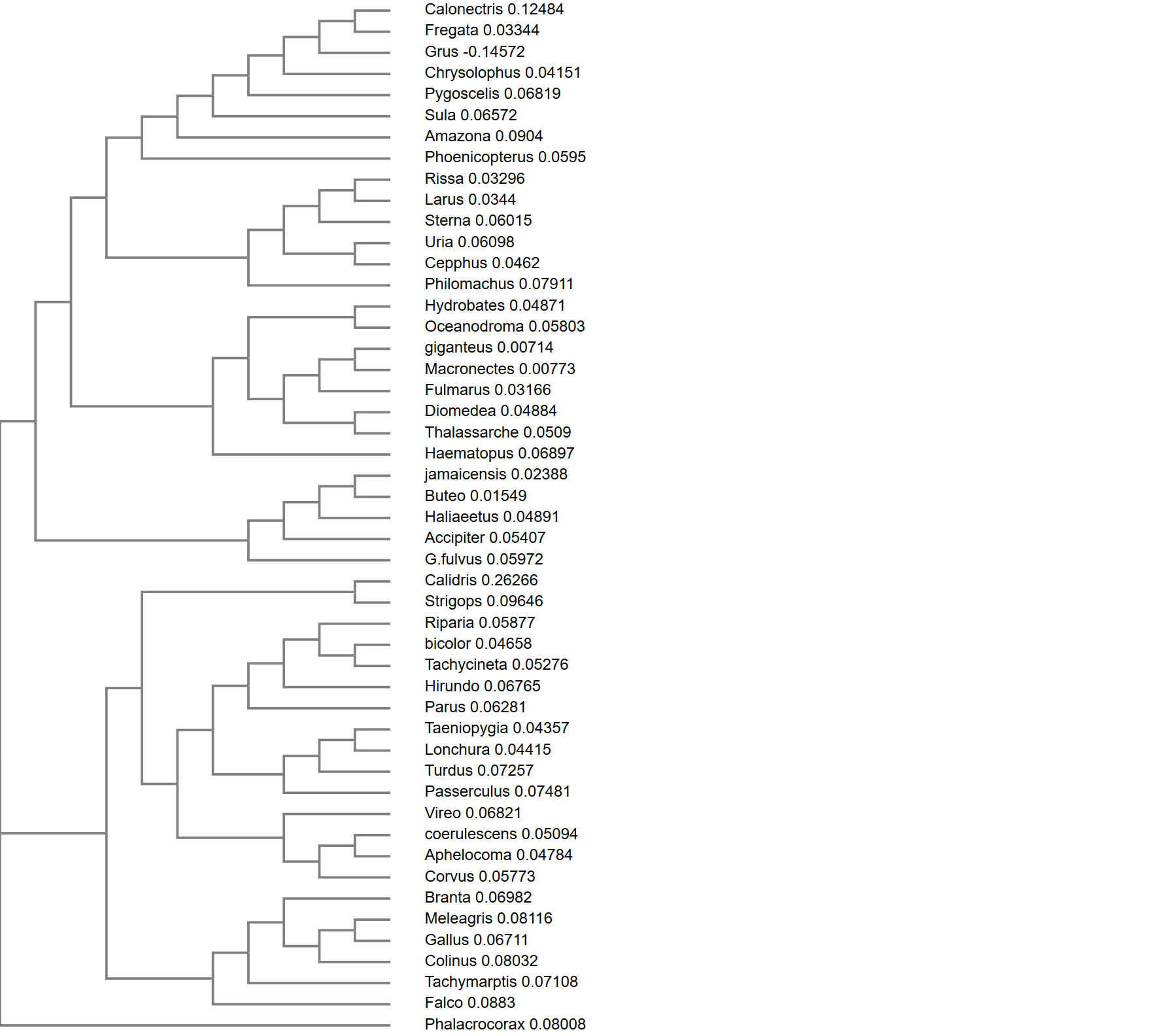 